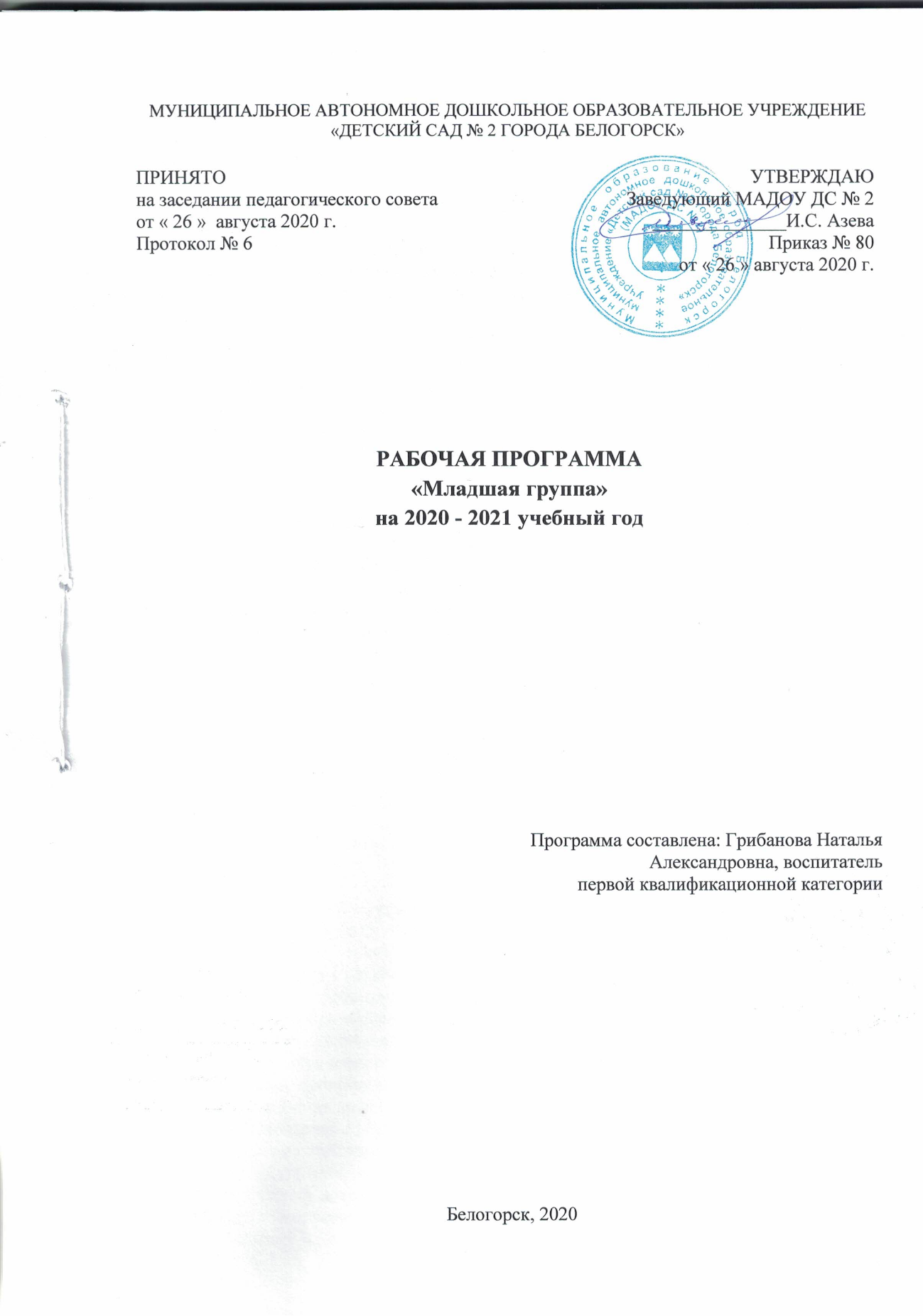   Содержание1.Целевой раздел1.1. Пояснительная записка  - стр.31.2. Парциальные программы, региональный компонент –стр.31.3.Цели и задачи программы – стр.51.4. Принципы и подходы к формированию программы – стр.51.5. Характеристика возрастных и индивидуальных особенностей воспитанников – стр.61.6. Планируемые результаты как целевые ориентиры освоения Программы – стр.82.Содержательный раздел2.1. Содержание психолого-педагогической работы по образовательным областям – стр.92.2. Комплексно-тематическое планирование – стр.262.3. Учебный план реализации ОП – стр.282.4.Календарно-тематическое планирование НОД – стр.292.5.Особенности образовательного процесса–стр. 462.6.Работа с родителями–стр.473. Организационный раздел3.1. Режим дня на холодный и тёплый период – стр.493.2.Расписание образовательной деятельности – стр.503.3 .Модель двигательного режима и закаливания – стр.503.4. Материально-техническое обеспечение программы- стр. 523.5. Программно-методическое обеспечение – стр.551.Целевой раздел1.1. Пояснительная запискаРабочая программа по развитию детей младшей группы разработана в соответствии с Основной образовательной программой МАДОУ«Детский сад № 2 города Белогорск»-Федеральный закон «Об образовании в Российской Федерации» №273 от 29 декабря 2012г; статья 2 и статья 48;-Федеральный государственный образовательный стандарт дошкольного образования (Утвержден приказом Министерства образования и науки Российской Федерации от 17 октября 2013 г. N 1155);-Конституция РФ, ст. 43, 72.-Конвенция о правах ребенка (1989 г.).-Санитарно-эпидемиологические требования к устройству, содержанию и организации режима работы дошкольных образовательных организаций» (Утверждены постановлением Главного государственного санитарного врача Российской от 15 мая 2013 года № 26 «Об утверждении САНПИН» 2.4.3049-13)-«Порядок организации и осуществления образовательной деятельности по основным общеобразовательным программам дошкольного образования» (приказ Министерства образования и науки РФ от 30 августа 2013 года №1014 г.-Приказ Министерства образования и науки Российской Федерации от 13.08.2013г. №1014 «Об утверждении Порядка организации и осуществления образовательной деятельности по основным общеобразовательным программам-образовательным программам дошкольного образования»-Устав муниципального автономного дошкольного образовательного учреждения «Детский сад № 2 города Белогорск» от 17.10.2019., постановление № 1555.-Лицензия на право ведения образовательной деятельности от 03.02.2016г. серия ОД  №5293, бессрочная.Рабочая программа по развитию детей младшей группы обеспечивает разностороннее развитие детей в возрасте от 3 до 4 лет с учётом их возрастных и индивидуальных особенностей по основным направлениям - физическому, социально-коммуникативному, познавательному, речевому и художественно – эстетическому.Содержание образовательного процесса выстроено в соответствии с примерной общеобразовательной программой дошкольного образования, разработанной на основе ФГОС ДО, - «От рождения до школы», под редакцией Н.Е.Вераксы, Т.С.Комаровой, М.А.Васильевой.1.2 Парциальные программы, региональный компонентС целью обеспечения организации образовательного процесса наряду с основной общеобразовательной программой используются парциальные образовательные программы: Областная образовательная программа для дошкольников «Ребёнок и дорога», Программа «Конструирование и ручной труд в детском саду» (Л.В.Куцакова).Областная образовательная программа для дошкольников «Ребёнок и дорога». Программа предназначена для обучения Правилам дорожного движения и правилам безопасного поведения на дорогах детей дошкольного возраста с 3 до 7 лет.Концепция программы – воспитание законопослушного гражданина с раннего детства, формирование навыков безопасного поведения на дорогах.Данная программа разработана на основе программы Т.И. Даниловой «Светофор»: обучение детей дошкольного возраста, издательство «Детство-пресс», 2009 год.Цель программы: Формирование у детей дошкольного возраста устойчивых навыков безопасного поведения на дорогах. В ходе её достижения решаются задачи:1. Создание условий для  изучения детьми ПДД:-создание развивающей среды;-подготовка воспитателей для преподавания ПДД;2. Выработка у детей мотивации в овладении знаниями по ПДД;3. Привлечение родителей для совместной работы по обучению детей безопасному поведению на дорогах.	Основные принципы отбора материала: научность, преемственность, достоверность, последовательность изложения материала, актуальность, соответствие реальной действительности, от простого к сложному, от близкого к далекому.Методы обучения: беседа, игра, практикум.Формы обучения: занятия, развлечения, экскурсии, соревнования, конкурсы.Сроки реализации программы: 4 годаРеализация задач  регионального компонента через образовательные областиПрограмма «Конструирование и ручной труд в детском саду» (Л.В.Куцакова)Опирается на концепцию художественно-эстетического образования дошкольников. Основная цель - развить конструктивные умения и художественно-творческие способности детей, познакомить их с различными приемами моделирования и конструирования. Строится на комплексном использовании всех видов конструирования и художественного труда в детском саду. Рассчитана на весь дошкольный возраст - от трех до шести лет. Предусматривает дифференцированный подход к детям с разным уровнем интеллектуального и художественного раз вития, включая детей со слабой и сильной мотивацией, а также одаренных. Подбор учебного материала для творчества отвечает принципам дошкольной дидактики и возрастным возможностям детей. Содержит технологии, строящиеся на использовании нетрадиционных методов и приемов обучения, позволяющих педагогу развить у детей ассоциативное мышление, воображение, творческие умения, практические навыки, художественный вкус, эстетическое отношение к действительности. Большое внимание уделено творческому характеру совместной деятельности педагога и детей.Рекомендована Министерством образования РФ.В качестве дополнительного компонента образовательного учреждения при реализации дошкольной образовательной программы используется программа по развитию конструктивного мышления детей «ТИКО - МАСТЕРА» (И.В.Логинова). Педагогическая целесообразность данной образовательной программы обусловлена важностью развития навыков пространственного мышления, как в плане математической подготовки, так и с точки зрения общего интеллектуального развития.1.3. Цель программы - обеспечение достижения уровня развития ребенка младшего дошкольного возраста с учётом возрастных и индивидуальных особенностей, развитие физических, интеллектуальных, личностных качеств  в единстве образования, воспитания и здоровьесбережения.
Достижение поставленной цели предусматривает решение следующих задач:Образовательные:-Продолжать укреплять и охранять здоровье детей, создавать условия для систематического закаливания организма, формирования основных видов движений. Постоянно осуществлять контроль за выработкой правильной осанки.-Учить передавать в рисунке, лепке, аппликации несложные образы предметов и явлений действительности.-Формировать умение сосредоточивать внимание на предметах и явлениях предметно-пространственной развивающей среды. Развивать способность устанавливать простейшие связи между предметами и явлениями, учить простейшим обобщениям.-Продолжать развивать речь детей: обогащать словарь, формировать умение строить предложения; добиваться правильного и четкого произнесения слов.-Формировать элементарные математические представления.-Учить находить в окружающей обстановке один и много однородных предметов, сравнивать группы предметов, определять, каких предметов «больше-меньше», «столько-сколько».-Учить детей выразительному пению и ритмичным движениям под музыку.-Формировать положительное отношение к труду взрослых. -Продолжать формировать элементарные представления о том, что хорошо и что плохо.Развивающие:-Совершенствовать культурно-гигиенические навыки, пространственную ориентировку.-Развивать эстетические чувства детей, художественное восприятие, вызывать эмоциональный отклик на литературные и музыкальные произведения, красоту окружающего мира, произведения искусства.-Развивать музыкальный слух детей, приучать слушать песни, музыкальные произведения, замечать изменения в звучании музыки. -Развивать интерес к различным видам игр. Помогать детям объединяться для игры в группы по 2-3 человека на основе личных симпатий. Приучать соблюдать в ходе игры элементарные правила. В процессе игр с игрушками, природными и строительными материалами развивать у детей интерес к окружающему миру.-Развивать навыки организованного поведения в детском саду, дома, на улице.Воспитательные:-Воспитывать интерес к жизни и деятельности взрослых и сверстников, к явлениям природы.-Воспитывать умение слушать художественные произведения, следить за развитием действия в сказке, рассказе; помогать детям запоминать и с помощью взрослого читать короткие стихотворения, потешки.-Воспитывать желание принимать участие в посильном труде, умение преодолевать небольшие трудности.1.4. Принципы и подходы к формированию программы:-принцип развивающего образования, целью которого является развитие ребенка;-принцип научной обоснованности и практической применимости ;-принцип интеграции образовательных областей в соответствии с возрастными возможностями и особенностями детей, спецификой и возможностями образовательных областей;- комплексно-тематический принцип построения образовательного процесса;-принцип  решения программных образовательных задач в совместной деятельности взрослого и детей и самостоятельной деятельности дошкольников не только в рамках непосредственно образовательной деятельности, но и при проведении режимных моментов в соответствии со спецификой дошкольного учреждения;-принцип единства воспитательных, развивающих и обучающих целей и задач процесса образования детей дошкольного возраста, в ходе реализации которых формируются такие знания, умения и навыки, которые имеют непосредственное отношение к развитию дошкольников;-принцип построение образовательного процесса на адекватных возрасту формах работы с детьми. Основной формой работы с дошкольниками и ведущим видом их деятельности является игра.   1.5.Характеристика возрастных и индивидуальных особенностей воспитанников В возрасте 3-4 лет ребенок постепенно выходит за пределы семейного круга, Его общение становится вне ситуативным. Взрослый становится для ребенка не только членом семьи, но и носителем определенной общественной функции. Желание ребенка выполнять такую же функцию приводит к противоречию с его реальными возможностями. Это противоречие разрешается через развитие игры, которая становится ведущим видом деятельности в дошкольном возрасте.Главной особенностью игры является ее условность: выполнение одних действий с одними предметами предполагает их отнесенность к другим действиям с другими предметами. Основным содержанием игры младших дошкольников являются действия с игрушками и предметами-заместителями. Продолжительность игры небольшая. Младшие дошкольники ограничиваются игрой с одной-двумя ролями и простыми, неразвернутыми сюжетами. Игры с правилами в этом возрасте только начинают формироваться.Изобразительная деятельность ребенка зависит от его представлений о предмете. В этом возрасте они только начинают формироваться. Графические образы бедны. У одних детей в изображениях отсутствуют детали, у других рисунки могут быть более детализированы. Дети уже могут использовать цвет.Большое значение для развития мелкой моторики имеет лепка. Младшие дошкольники способны под руководством взрослого вылепить простые предметы.Известно, что аппликация оказывает положительное влияние на развитие восприятия. В этом возрасте детям доступны простейшие виды аппликации.Конструктивная деятельность в младшем дошкольном возрасте ограничена возведением несложных построек по образцу и по замыслу. - В младшем дошкольном возрасте развивается перцептивная деятельность. Дети от использования пред эталонов — индивидуальных единиц восприятия — переходят к сенсорным эталонам — культурно-выработанным средствам восприятия. К концу младшего дошкольного возраста дети могут воспринимать до 5 и более форм предметов и до 7 и более цветов, способны дифференцировать предметы по величине, ориентироваться в пространстве группы детского сада, а при определенной организации образовательного процесса — и в помещении всего дошкольного учреждения.Развиваются память и внимание. По просьбе взрослого дети могут запомнить 3-4 слова и 5-6 названий предметов. К концу младшего дошкольного возраста они способны запомнить значительные отрывки из любимых произведений.Продолжает развиваться наглядно-действенное мышление. При этом преобразования ситуаций в ряде случаев осуществляются на основе целенаправленных проб с учетом желаемого результата. Дошкольники способны установить некоторые скрытые связи и отношения между предметами.В младшем дошкольном возрасте начинает развиваться воображение, которое особенно наглядно проявляется в игре, когда одни объекты выступают в качестве заместителей других.Взаимоотношения детей обусловлены нормами и правилами. В результате целенаправленного воздействия они могут усвоить относительно большое количество норм, которые выступают основанием для оценки собственных действий и действий других детей.Взаимоотношения детей ярко проявляются в игровой деятельности. Они скорее играют рядом, чем активно вступают во взаимодействие. Однако уже в этом возрасте могут наблюдаться устойчивые избирательные взаимоотношения. Конфликты между детьми возникают преимущественно по поводу игрушек. Положение ребенка в группе сверстников во многом определяется мнением воспитателя.В младшем дошкольном возрасте можно наблюдать соподчинение мотивов поведения в относительно простых ситуациях. Сознательное управление поведением только начинает складываться; во многом поведение ребенка еще ситуативно. Вместе с тем можно наблюдать и случаи ограничения собственных побуждений самим ребенком, сопровождаемые словесными указаниями. Начинает развиваться самооценка, при этом дети в значительной мере ориентируются на оценку воспитателя. Продолжает развиваться также их половая идентификация, что проявляется в характере выбираемых игрушек и сюжетов.Индивидуальные особенности детей младшей группыДети группы любознательны, проявляют высокую познавательную активность.Принимают активное участие в подвижных, театрализованных, сюжетно-ролевых играх. С интересом слушают сказки, рассказы, рассматривают картины, иллюстрации.    Проявляют активность при подпевании и пении, в выполнении простейших танцевальных движений. Умеют играть рядом со сверстниками, не мешая им; имеют первичные представления об элементарных правилах поведения в детском саду, дома, на улице и соблюдают их. Следуют правилам элементарной вежливости. Дети научились одеваться и раздеваться в определенной последовательности при помощи взрослого, проявляют навыки опрятности. Дети любят играть с конструктором, с транспортом на макете дороги (с наборами домашних и диких животных, овощей и фруктов). Умеют слушать и рассказывать потешки, стихи. У детей группы на стадии формирования навыки культуры поведения за столом, пользования столовыми приборами, салфетками. Основная масса детей умеют правильно мыть руки и вытирать насухо.  Дети умеют общаться друг с другом (умеют устанавливать вербальные и не вербальные контакты со взрослыми и детьми). В коллективных играх дети начинают соблюдать элементарные моральные правила и нормы поведения: не толкать друг друга, не бить, не отбирать игрушки, здороваться, прощаться, благодарить.     У многих детей проявляется интерес к музыке, пению, танцам, музыкальным играм. Через музыку  дети познают себя и окружающий мир. Знакомятся с многообразием эмоций и чувств, и поэтому часто в  группе звучат детские песни композитора Шаинского и д.р., а так же музыкальные сказки («Волк и семеро козлят» и т.д.)       Дети проявляют большой интерес к рассматриванию детских книг, иллюстраций. Драматизируют (инсценируют) с помощью взрослого небольшие отрывки из сказок. В нашей группе сложились некоторые традиции:-День рождение каждого – праздник для всей группы.-Всем, что принесли из дома, делимся!           Группа принимает активное участие в мероприятиях детского сада.Оценка здоровья детей группыИндивидуальные особенности детейСведения о семьях воспитанников1.6. Планируемые результаты как целевые ориентиры освоения ПрограммыСпецифика дошкольного детства (гибкость, пластичность развития ребенка, высокий разброс вариантов его развития, его непосредственность и непроизвольность) не позволяет требовать от ребенка дошкольного возраста достижения конкретных образовательных результатов и обусловливает необходимость определения результатов освоения образовательной программы в виде целевых ориентиров. Целевые ориентиры не подлежат непосредственной оценке, в том числе в виде педагогической диагностики (мониторинга, и не являются основанием для их формального сравнения с реальными достижениями детей.Целевые ориентиры ДО определяются независимо от форм реализации Программы:- ребенок приучен к опрятности, владеет простейшими навыками поведения во время еды, умывания;- владеет соответствующими возрасту основными движениями, сформирована потребность в двигательной активности, проявляет положительные эмоции при физической активности, в самостоятельной двигательной деятельности;  - ребенок отвечает на разнообразные вопросы, касающиеся ближайшего окружения, использует все части речи, простые предложения с однородными членами; - ребенок называет знакомые предметы, объясняет их значение, выделяет и называет цвет, форму, материал, знает и называет некоторые растения, животных и их детенышей, проявляет бережное отношение к природе; - у ребенка сформированы умения и навыки, необходимые для осуществления различных видов детской деятельности; - проявляет любознательность, стремится самостоятельно выполнять элементарные поручения (убрать игрушки, разложить материалы к занятиям, умеет занимать себя игрой, самостоятельной художественной деятельностью); - имеет первичные представления о себе: знает свое имя, возраст, пол, называет членов своей семьи, их имена; - проявляет интерес к различным видам игр, к совместным играм, любит слушать новые сказки, рассказы, стихи, может прочитать наизусть небольшое стихотворение при помощи взрослого. 2.Содержательный разделСодержание программы определяется в соответствии с направлениями развития ребенка, соответствует основным положениям возрастной психологии и дошкольной педагогики и обеспечивает единство воспитательных, развивающих и обучающих целей и задач.2.1. Содержание психолого-педагогической работы по образовательным областям.Воспитательно-образовательный процесс может быть условно подразделен на:образовательную деятельность, осуществляемую в процессе организации различных видов детской деятельности (игровой, коммуникативной, элементарной трудовой, познавательно-исследовательской, речевой, чтение художественной литературы и фольклорных произведений, музыкальной, изобразительной, конструктивной, восприятие всех видов искусств, двигательной);образовательную деятельность, осуществляемую в ходе режимных моментов;самостоятельную деятельность детей;взаимодействие с семьями детей по реализации основной общеобразовательной программы дошкольного образования.Образовательная область «Социально - коммуникативное развитие»Основная цель: позитивная социализация детей дошкольного возраста, приобщение детей к социокультурным нормам, традициям семьи, общества и государстваЗадачи:Усвоение норм и ценностей, принятых в обществе, включая моральные и нравственные ценности.Развитие общения и взаимодействия ребёнка с взрослыми и сверстниками.Становление самостоятельности, целенаправленности и саморегуляции собственных действий.Развитие социального и эмоционального интеллекта, эмоциональной отзывчивости, сопереживания.Формирование готовности к совместной деятельности.Формирование уважительного отношения и чувства принадлежности к своей семье и сообществу детей и взрослых в организации.Формирование позитивных установок к различным видам труда и творчества.Формирование основ безопасности в быту, социуме, природе.Социализация, развитие общения, нравственное воспитаниеЗакреплять навыки организованного поведения в детском саду, дома, на улице. Продолжать формировать элементарные представления о том, что хорошо и что плохо.Обеспечивать условия для нравственного воспитания детей. Поощрять попытки пожалеть сверстника, обнять его, помочь. Создавать игровые ситуации, способствующие формированию внимательного, заботливого отношения к окружающим. Приучать детей общаться спокойно, без крика. Формировать доброжелательное отношение друг к другу, умение делиться с товарищем, опыт правильной оценки хороших и плохих поступков. Учить жить дружно, вместе пользоваться игрушками, книгами, помогать друг другу.Приучать детей к вежливости (учить здороваться, прощаться, благодарить за помощь).Ребенок в семье и сообществе, патриотическое воспитаниеОбраз Я. Постепенно формировать образ Я. Сообщать детям разнообразные, касающиеся непосредственно их сведения (ты мальчик, у тебя серые глаза, ты любишь играть и т.п.), в том числе сведения о прошлом (не умел ходить, говорить; ел из бутылочки) и о происшедших с ними изменениях (сейчас умеешь правильно вести себя за столом, рисовать, танцевать; знаешь «вежливые» слова).Семья. Беседовать с ребенком о членах его семьи (как зовут, чем занимаются, как играют с ребенком и пр.).Детский сад. Формировать у детей положительное отношение к детскому саду. Обращать их внимание на красоту и удобство оформления групповой комнаты, раздевалки (светлые стены, красивые занавески, удобная мебель, новые игрушки, в книжном уголке аккуратно расставлены книги с яркими картинками).Знакомить детей с оборудованием и оформлением участка для игр и занятий, подчеркивая его красоту, удобство, веселую, разноцветную окраску строений. Обращать внимание детей на различные растения, на их разнообразие и красоту.Вовлекать детей в жизнь группы, воспитывать стремление поддерживать чистоту и порядок в группе, формировать бережное отношение к игрушкам, книгам, личным вещам и пр. Формировать чувство общности, значимости каждого ребенка для детского сада.Совершенствовать умение свободно ориентироваться в помещениях и на участке детского сада.Формировать уважительное отношение к сотрудникам детского сада (музыкальный руководитель, медицинская сестра, заведующая, старший воспитатель и др.), их труду; напоминать их имена и отчества.Родная страна. Формировать интерес к малой родине и первичные представления о ней: напоминать детям название города (поселка), в котором они живут; побуждать рассказывать о том, где они гуляли в выходные дни (в парке, сквере, детском городке) и пр.Самообслуживание и элементарный бытовой трудКультурно-гигиенические навыки. Совершенствовать культурно - гигиенические навыки, формировать простейшие навыки поведения во время еды, умывания.Приучать детей следить за своим внешним видом; учить правильно пользоваться мылом, аккуратно мыть руки, лицо, уши; насухо вытираться после умывания, вешать полотенце на место, пользоваться расческой и носовым платком.Формировать элементарные навыки поведения за столом: умение правильно пользоваться столовой и чайной ложками, вилкой, салфеткой; не крошить хлеб, пережевывать пищу с закрытым ртом, не разговаривать с полным ртом.Самообслуживание. Учить детей самостоятельно одеваться и раздеваться в определенной последовательности (надевать и снимать одежду, расстегивать и застегивать пуговицы, складывать, вешать предметы одежды и т.п.). Воспитывать навыки опрятности, умение замечать непорядок в одежде и устранять его при небольшой помощи взрослых.Общественно-полезный труд. Формировать желание участвовать в посильном труде, умение преодолевать небольшие трудности. Побуждать детей к самостоятельному выполнению элементарных поручений: готовить материалы к занятиям (кисти, доски для лепки и пр.), после игры убирать на место игрушки, строительный материал.Приучать соблюдать порядок и чистоту в помещении и на участке детского сада.Во второй половине года начинать формировать у детей умения, необходимые при дежурстве по столовой (помогать накрывать стол к обеду: раскладывать ложки, расставлять хлебницы (без хлеба), тарелки, чашки и т.п.). Труд в природе. Воспитывать желание участвовать в уходе за растениями и животными в уголке природы и на участке: с помощью взрослого кормить рыб, птиц, поливать комнатные растения, растения на грядках, сажать лук, собирать овощи, расчищать дорожки от снега, счищать снег со скамеек.Уважение к труду взрослых. Формировать положительное отношение к труду взрослых. Рассказывать детям о понятных им профессиях (воспитатель, помощник воспитателя, музыкальный руководитель, врач, продавец, повар, шофер, строитель), расширять и обогащать представления о трудовых действиях, результатах труда.Воспитывать уважение к людям знакомых профессий. Побуждать оказывать помощь взрослым, воспитывать бережное отношение к результатам их труда.Формирование основ безопасностиБезопасное поведение в природе. Формировать представления о простейших взаимосвязях в живой и неживой природе. Знакомить с правилами поведения в природе (не рвать без надобности растения, не ломать ветки деревьев, не трогать животных и др.).Безопасность на дорогах. Расширять ориентировку в окружающем пространстве. Знакомить детей с правилами дорожного движения.Учить различать проезжую часть дороги, тротуар, понимать значение зеленого, желтого и красного сигналов светофора.Формировать первичные представления о безопасном поведении на дорогах (переходить дорогу, держась за руку взрослого).Знакомить с работой водителя.Безопасность собственной жизнедеятельности. Знакомить с источниками опасности дома (горячая плита, утюг и др.).Формировать навыки безопасного передвижения в помещении (осторожно спускаться и подниматься по лестнице, держась за перила; открывать и закрывать двери, держась за дверную ручку). Формировать умение соблюдать правила в играх с мелкими предметами (не засовывать предметы в ухо, нос; не брать их в рот).Развивать умение обращаться за помощью к взрослым.Развивать умение соблюдать правила безопасности в играх с песком, водой, снегом.Развитие игровой деятельностиОсновные цели и задачи:Создание условий для развития игровой деятельности детей. Формирование игровых умений, развитых культурных форм игры. Развитие у детей интереса к различным видам игр. Всестороннее воспитание и гармоничное развитие детей в игре (эмоционально-нравственное, умственное, физическое, художественно-эстетическое и социально - коммуникативное).Развитие самостоятельности, инициативы, творчества, навыков саморегуляции; формирование доброжелательного отношения к сверстникам, умения взаимодействовать, договариваться, самостоятельно разрешать конфликтные ситуации.Сюжетно-ролевые игры. Способствовать возникновению у детей игр на темы из окружающей жизни, по мотивам литературных произведений (потешек, песенок, сказок, стихов); обогащению игрового опыта детей посредством объединения отдельных действий в единую сюжетную линию.Развивать умение выбирать роль, выполнять в игре с игрушками несколько взаимосвязанных действий (готовить обед, накрывать на стол, кормить). Учить взаимодействовать в сюжетах с двумя действующими лицами (шофер - пассажир, мама -дочка, врач - больной); в индивидуальных играх с игрушками-заместителями исполнять роль за себя и за игрушку.Показывать способы ролевого поведения, используя обучающие игры.Поощрять попытки детей самостоятельно подбирать атрибуты для той или иной роли; дополнять игровую обстановку недостающими предметами, игрушками.Усложнять, обогащать предметно-игровую среду за счет использования предметов полифункционального назначения и увеличения количества игрушек. Учить детей использовать в играх строительный материал (кубы, бруски, пластины), простейшие деревянные и пластмассовые конструкторы, природный материал (песок, снег, вода); разнообразно действовать с ними (строить горку для кукол, мост, дорогу; лепить изснега заборчик, домик; пускать по воде игрушки).Развивать умение взаимодействовать и ладить друг с другом в непродолжительной совместной игре.Подвижные игры. Развивать активность детей в двигательной деятельности. Организовывать игры со всеми детьми группы. Поощрять игры с каталками, автомобилями, тележками, велосипедами; игры, в которых развиваются навыки лазания, ползанья; игры с мячами, шарами, развивающие ловкость движений.Постепенно вводить игры с более сложными правилами и сменой видов движений.Театрализованные игры.        Пробуждать интерес детей к театрализованной игре, создавать условия для ее проведения. Формировать умение следить за развитием действия в играх-драматизациях и кукольных спектаклях, созданных силами взрослых и старших детей.Учить детей имитировать характерные действия персонажей (птички летают, козленок скачет), передавать эмоциональное состояние человека (мимикой, позой, жестом, движением).Знакомить детей с приемами вождения настольных кукол. Учить сопровождать движения простой песенкой.Вызывать желание действовать с элементами костюмов (шапочки, воротнички и т. д.) и атрибутами как внешними символами роли.Развивать стремление импровизировать на несложные сюжеты песен, сказок. Вызывать желание выступать перед куклами и сверстниками, обустраивая место для выступления.Побуждать участвовать в беседах о театре (театр – актеры - зрители, поведение людей в зрительном зале).Дидактические игры. Закреплять умение детей подбирать предметы по цвету и величине (большие, средние и маленькие шарики 2–3 цветов), собирать пирамидку из уменьшающихся по размеру колец, чередуя в определенной последовательности 2–3 цвета. Учить собирать картинку из 4–6 частей («Наша посуда», «Игрушки» и др.).В совместных дидактических играх учить детей выполнять постепенно усложняющиеся правила.Образовательная область «Познавательное развитие»Цель: Развитие познавательных способностей и познавательных интересов детей.Задачи:Развитие интересов детей, любознательности и познавательной мотивации.Формирование познавательных действий, становление сознания.Развитие воображения и творческой активности.Формирование первичных представлений о себе, других людях, объектах окружающего мира, их свойствах и отношениях (форме, цвете, размере, материале, звучании, ритме, темпе, количестве, числе, части и целом, пространстве и времени, движении и покое, причинах и следствиях и др.),Формирование первичных представлений о малой родине и Отечестве, представлений о социокультурных ценностях нашего народа, об отечественных традициях и праздниках, о планете Земля как общем доме людей, об особенностях природы, многообразии стран и народов мира.Развитие познавательно - исследовательской деятельностиПервичные представления об объектах окружающего мира. Формировать умение сосредоточивать внимание на предметах и явлениях предметно-пространственной развивающей среды; устанавливать простейшие связи между предметами и явлениями, делать простейшие обобщения.Учить определять цвет, величину, форму, вес (легкий, тяжелый) предметов; расположение их по отношению к ребенку (далеко, близко, высоко). Знакомить с материалами (дерево, бумага, ткань, глина), их свойствами (прочность, твердость, мягкость). Поощрять исследовательский интерес, проводить простейшие наблюдения. Учить способам обследования предметов, включая простейшие опыты (тонет - не тонет, рвется - не рвется). Учить группировать и классифицировать знакомые предметы (обувь - одежда; посуда чайная, столовая, кухонная).Сенсорное развитие. Обогащать чувственный опыт детей, развивать умение фиксировать его в речи. Совершенствовать восприятие (активно включая все органы чувств). Развивать образные представления (используя при характеристике предметов эпитеты и сравнения).Создавать условия для ознакомления детей с цветом, формой, величиной, осязаемыми свойствами предметов (теплый, холодный, твердый, мягкий, пушистый и т.п.); развивать умение воспринимать звучание различных музыкальных инструментов, родной речи. Закреплять умение выделять цвет, форму, величину как особые свойства предметов; группировать однородные предметы по нескольким сенсорным признакам: величине, форме, цвету.Совершенствовать навыки установления тождества и различия предметов по их свойствам: величине, форме, цвету.Подсказывать детям название форм (круглая, треугольная, прямоугольная и квадратная).Дидактические игры. Подбирать предметы по цвету и величине(большие, средние и маленькие; 2–3 цветов), собирать пирамидку из уменьшающихся по размеру колец, чередуя в определенной последовательности 2–3 цвета; собирать картинку из 4–6 частей.В совместных дидактических играх учить детей выполнять постепенно усложняющиеся правила.Приобщение к социокультурным ценностямПродолжать знакомить детей с предметами ближайшего окружения, их назначением.Знакомить с театром через мини-спектакли и представления, а также через игры-драматизации по произведениям детской литературы.Знакомить с ближайшим окружением (основными объектами городской/поселковой инфраструктуры): дом, улица, магазин, поликлиника, парикмахерская.Рассказывать детям о понятных им профессиях (воспитатель, помощник воспитателя, музыкальный руководитель, врач, продавец, повар, шофер, строитель), расширять и обогащать представления о трудовых действиях, результатах труда.Формирование элементарных математических представленийКоличество. Развивать умение видеть общий признак предметов группы (все мячи - круглые, эти - все красные, эти - все большие и т. д.).Учить составлять группы из однородных предметов и выделять из них отдельные предметы; различать понятия «много», «один», «по одному», «ни одного»; находить один и несколько одинаковых предметов в окружающей обстановке; понимать вопрос «Сколько?»; при ответе пользоваться словами «много», «один», «ни одного».Сравнивать две равные (неравные) группы предметов на основе взаимного сопоставления элементов (предметов). Познакомить с приемами последовательного наложения и приложения предметов одной группы к предметам другой; учить понимать вопросы: «Поровну ли?», «Чего больше (меньше)?»; отвечать на вопросы, пользуясь предложениями типа: «Я на каждый кружок положил грибок. Кружков больше, а грибов меньше» или «Кружков столько же, сколько грибов».Учить устанавливать равенство между неравными по количеству группами предметов путем добавления одного предмета или предметов к меньшей по количеству группе или убавления одного предмета из большей группы.Величина. Сравнивать предметы контрастных и одинаковых размеров; при сравнении предметов соизмерять один предмет с другим по заданному признаку величины (длине, ширине, высоте, величине в целом), пользуясь приемами наложения и приложения; обозначать результат сравнения словами (длинный - короткий, одинаковые (равные) по длине, широкий - узкий, одинаковые (равные) по ширине, высокий - низкий, одинаковые (равные) по высоте, большой - маленький, одинаковые (равные) по величине). Форма. Познакомить детей с геометрическими фигурами: кругом, квадратом, треугольником. Учить обследовать форму этих фигур, используя зрение и осязание.Ориентировка в пространстве. Развивать умение ориентироваться в расположении частей своего тела и в соответствии с ними различать пространственные направления от себя: вверху - внизу, впереди - сзади (позади), справа - слева. Различать правую и левую руки.Ориентировка во времени. Учить ориентироваться в контрастных частях суток: день - ночь, утро - вечер.Ознакомление с миром природыРасширять представления детей о растениях и животных. Продолжать знакомить с домашними животными и их детенышами, особенностями их поведения и питания. Знакомить детей с обитателями уголка природы: аквариумнымирыбками и декоративными птицами (волнистыми попугайчиками, канарейками и др.).Расширять представления о диких животных (медведь, лиса, белка, еж и др.). Учить узнавать лягушку.Учить наблюдать за птицами, прилетающими на участок (ворона, голубь, синица, воробей, снегирь и др.), подкармливать их зимой.Расширять представления детей о насекомых (бабочка, майский жук, божья коровка, стрекоза и др.).Учить отличать и называть по внешнему виду: овощи (огурец, помидор, морковь, репа и др.), фрукты (яблоко, груша, персики и др.), ягоды (малина, смородина и др.).Знакомить с некоторыми растениями данной местности: с деревьями, цветущими травянистыми растениями (одуванчик, мать-и-мачеха и др.). Знакомить с комнатными растениями (фикус, герань и др.). Дать представления о том, что для роста растений нужны земля, вода и воздух.Знакомить с характерными особенностями следующих друг за другом времен года и теми изменениями, которые происходят в связи с этим в жизни и деятельности взрослых и детей.Дать представления о свойствах воды (льется, переливается, нагревается, охлаждается), песка (сухой - рассыпается, влажный - лепится), снега (холодный, белый, от тепла - тает).Учить отражать полученные впечатления в речи и продуктивных видах деятельности.Формировать умение понимать простейшие взаимосвязи в природе (если растение не полить, оно может засохнуть и т. п.).Знакомить с правилами поведения в природе (не рвать без надобности растения, не ломать ветки деревьев, не трогать животных и др.).Сезонные наблюденияОсень. Учить замечать изменения в природе: становится холоднее, идут дожди, люди надевают теплые вещи, листья начинают изменять окраску и опадать, птицы улетают в теплые края.Расширять представления о том, что осенью собирают урожай овощей и фруктов. Учить различать по внешнему виду, вкусу, форме наиболее распространенные овощи и фрукты и называть их.Зима. Расширять представления о характерных особенностях зимней природы (холодно, идет снег; люди надевают зимнюю одежду).Организовывать наблюдения за птицами, прилетающими на участок, подкармливать их. Учить замечать красоту зимней природы: деревья в снежном уборе, пушистый снег, прозрачные льдинки и т.д.; участвовать в катании с горки на санках, лепке поделок из снега, украшении снежных построек.Весна. Продолжать знакомить с характерными особенностями весенней природы: ярче светит солнце, снег начинает таять, становится рыхлым, выросла трава, распустились листья на деревьях, появляются бабочки и майские жуки.Расширять представления детей о простейших связях в природе: стало пригревать солнышко - потеплело - появилась травка, запели птицы, люди заменили теплую одежду на облегченную.Показать, как сажают крупные семена цветочных растений и овощей на грядки.Лето. Расширять представления о летних изменениях в природе: жарко, яркое солнце, цветут растения, люди купаются, летают бабочки, появляются птенцы в гнездах.Дать элементарные знания о садовых и огородных растениях. Закреплять знания о том, что летом созревают многие фрукты, овощи и ягоды.Образовательная область «Речевое  развитие»Цель: Формирование устной речи и навыков речевого общения с окружающими на основе овладения литературным языком  своего народа.Задачи:Овладение речью как средством общения и культуры.Обогащение активного словаря.Развитие связной грамматически правильной диалогической и монологической речи.Развитие речевого творчества.Знакомство с книжной культурой, детской литературой, понимание на слух текстов различных жанров детской литературы.Формирование звуковой синтетической активности как предпосылки обучения грамоте.Развитие звуковой и интонационной культуры речи, фонематического слуха.Основные принципы развития речи:Принцип взаимосвязи сенсорного, умственного и речевого развития.Принцип коммуникативно – деятельностного подхода к развитию речи.Принцип развития языкового чутья.Принцип формирования элементарного освоения явлений языкаПринцип взаимосвязи работы над различными сторонами речи.Принцип обогащения мотивации речевой деятельности.Принцип обеспечения активной языковой практики.Развитие речиРазвивающая речевая среда. Продолжать помогать детям общаться со знакомыми взрослыми и сверстниками посредством поручений (спроси, выясни, предложи помощь, поблагодари и т. п.).Подсказывать детям образцы обращения к взрослым, зашедшим в группу («Скажите: „Проходите пожалуйста“», «Предложите: „Хотите посмотреть...“», «Спросите: „Понравились ли наши рисунки?“»).В быту, в самостоятельных играх помогать детям посредством речи взаимодействовать и налаживать контакты друг с другом («Посоветуй Мите перевозить кубики на большой машине», «Предложи Саше сделать ворота пошире», «Скажи: „Стыдно драться! Ты уже большой“»).В целях развития инициативной речи, обогащения и уточнения представлений о предметах ближайшего окружения предоставлять детям для самостоятельного рассматривания картинки, книги, наборы предметов.Продолжать приучать детей слушать рассказы воспитателя о забавных случаях из жизни.Формирование словаря. На основе обогащения представлений о ближайшем окружении продолжать расширять и активизировать словарный запас детей. Уточнять названия и назначение предметов одежды, обуви, головных уборов, посуды, мебели, видов транспорта.Учить детей различать и называть существенные детали и части предметов (у платья-рукава, воротник, карманы, пуговицы), качества (цвет и его оттенки, форма, размер), особенности поверхности (гладкая, пушистая, шероховатая), некоторые материалы и их свойства (бумага легко рвется и размокает, стеклянные предметы бьются, резиновые игрушки после сжимания восстанавливают первоначальную форму), местоположение (за окном, высоко, далеко, под шкафом). Обращать внимание детей на некоторые сходные по назначению предметы (тарелка-блюдце, стул-табурет-скамеечка, шуба-пальто-дубленка). Учить понимать обобщающие слова (одежда, посуда, мебель, овощи, фрукты, птицы и т.п.); называть части суток (утро, день, вечер, ночь); называть домашних животных и их детенышей, овощи и фрукты.Звуковая культура речи. Продолжать учить детей внятно произносить в словах гласные (а, у, и, о, э) и некоторые согласные звуки: п-б-т-д-к-г; ф-в; т-с-з-ц.Развивать моторику речедвигательного аппарата, слуховое восприятие, речевой слух и речевое дыхание, уточнять и закреплять артикуляцию звуков. Вырабатывать правильный темп речи, интонационную выразительность. Учить отчетливо произносить слова и короткие фразы, говорить спокойно, с естественными интонациями.Грамматический строй речи.        Продолжать учить детей согласовывать прилагательные с существительными в роде, числе, падеже; употреблять существительные с предлогами (в, на, под, за, около). Помогать употреблять в речи имена существительные в форме единственного и множественного числа, обозначающие животных и их детенышей (утка-утенок-утята); форму множественного числа существительных в родительном падеже (ленточек, матрешек, книг, груш, слив). Относиться к словотворчеству детей как к этапу активного овладения грамматикой, подсказывать им правильную форму слова.Помогать детям получать из нераспространенных простых предложений (состоят только из подлежащего и сказуемого) распространенные путем введения в них определений, дополнений, обстоятельств; составлять предложения с однородными членами («Мы пойдем в зоопарк и увидим слона, зебру и тигра»).Связная речь. Развивать диалогическую форму речи. Вовлекать детей в разговор во время рассматривания предметов, картин, иллюстраций; наблюдений за живыми объектами; после просмотра спектаклей, мультфильмов.Обучать умению вести диалог с педагогом: слушать и понимать заданный вопрос, понятно отвечать на него, говорить в нормальном темпе, не перебивая говорящего взрослого.Напоминать детям о необходимости говорить «спасибо», «здравствуйте», «до свидания», «спокойной ночи» (в семье, группе).Помогать доброжелательно общаться друг с другом.Формировать потребность делиться своими впечатлениями с воспитателями и родителями.Художественная литератураЧитать знакомые, любимые детьми художественные произведения, рекомендованные программой для первой младшей группы.Воспитывать умение слушать новые сказки, рассказы, стихи, следить за развитием действия, сопереживать героям произведения. Объяснять детям поступки персонажей и последствия этих поступков. Повторять наиболее интересные, выразительные отрывки из прочитанного произведения, предоставляя детям возможность договаривать слова и несложные для воспроизведения фразы.Учить с помощью воспитателя инсценировать и драматизировать небольшие отрывки из народных сказок.Учить детей читать наизусть потешки и небольшие стихотворения.Продолжать способствовать формированию интереса к книгам. Регулярно рассматривать с детьми иллюстрации.Образовательная область «Художественно – эстетическое развитие»Цель:  формирование интереса к эстетической стороне окружающей действительности, эстетического отношения к предметам и явлениям окружающего мира, произведениям искусства; воспитание интереса к художественно-творческой деятельности.Задачи:Развитие эстетических чувств детей, художественного восприятия,образных представлений, воображения, художественно-творческих способностей.Развитие детского художественного творчества, интереса к самостоятельной творческой деятельности (изобразительной, конструктивно - модельной, музыкальной и др.); удовлетворение потребности детей в самовыражении.Приобщение к искусству. Развитие эмоциональной восприимчивости, эмоционального отклика на литературные и музыкальные произведения, красоту окружающего мира, произведения искусства.Приобщение детей к народному и профессиональному искусству (словесному, музыкальному, изобразительному, театральному, к архитектуре) через ознакомление с лучшими образцами отечественного и мирового искусства; воспитание умения понимать содержание произведений искусства.Формирование элементарных представлений о видах и жанрах искусства, средствах выразительности в различных видах искусства.Изобразительная деятельность. Развитие интереса к различным видам изобразительной деятельности; совершенствование умений в рисовании, лепке, аппликации, художественном труде.Воспитание эмоциональной отзывчивости при восприятии произведений изобразительного искусства.Воспитание желания и умения взаимодействовать со сверстниками при создании коллективных работ.Конструктивно-модельная деятельность. Приобщение к конструированию; развитие интереса к конструктивной деятельности, знакомство с различными видами конструкторов.Воспитание умения работать коллективно, объединять свои поделки в соответствии с общим замыслом, договариваться, кто какую часть работы  будет выполнять.Музыкально-художественная деятельность. Приобщение к музыкальному искусству; формирование основ музыкальной культуры, ознакомление с элементарными музыкальными понятиями, жанрами; воспитание эмоциональной отзывчивости при восприятии музыкальных произведений.Развитие музыкальных способностей: поэтического и музыкального слуха, чувства ритма, музыкальной памяти; формирование песенного, музыкального вкуса.Воспитание интереса к музыкально-художественной деятельности, совершенствование умений в этом виде деятельности.Развитие детского музыкально-художественного творчества, реализация самостоятельной творческой деятельности детей; удовлетворение потребности в самовыражении.Приобщение к искусствуРазвивать эстетические чувства детей, художественное восприятие, содействовать возникновению положительного эмоционального отклика на литературные и музыкальные произведения, красоту окружающего мира, произведения народного и профессионального искусства (книжные иллюстрации, изделия народных промыслов, предметы быта, одежда).Подводить детей к восприятию произведений искусства. Знакомить с элементарными средствами выразительности в разных видах искусства (цвет, звук, форма, движение, жесты), подводить к различению видов искусства через художественный образ.Готовить детей к посещению кукольного театра, выставки детских работ и т. д.Изобразительная деятельностьФормировать интерес к занятиям изобразительной деятельностью.Учить в рисовании, лепке, аппликации изображать простые предметы и явления, передавая их образную выразительность.Включать в процесс обследования предмета движения обеих рук по предмету,  схватывание его руками.Вызывать положительный эмоциональный отклик на красоту природы, произведения искусства (книжные иллюстрации, изделия народных промыслов, предметы быта, одежда).Учить создавать как индивидуальные, так и коллективные композиции в рисунках, лепке, аппликации.Рисование. Предлагать детям передавать в рисунках красоту окружающих предметов и природы (голубое небо с белыми облаками; кружащиеся на ветру и падающие на землю разноцветные листья; снежинки и т. п.).Продолжать учить правильно держать карандаш, фломастер, кисть, не напрягая мышц и не сжимая сильно пальцы; добиваться свободного движения руки с карандашом и кистью во время рисования. Учить набирать краску на кисть: аккуратно обмакивать ее всем ворсом в баночку с краской, снимать лишнюю краску о край баночки легкимприкосновением ворса, хорошо промывать кисть, прежде чем набрать краску другогоцвета. Приучать осушать промытую кисть о мягкую тряпочку или бумажную салфетку.Закреплять знание названий цветов (красный, синий, зеленый, желтый, белый, черный), познакомить с оттенками (розовый, голубой, серый). Обращать внимание детей на подбор цвета, соответствующего изображаемому предмету.Приобщать детей к декоративной деятельности: учить украшать дымковскими узорами силуэты игрушек, вырезанных воспитателем (птичка, козлик, конь и др.), и разных предметов (блюдечко, рукавички).Учить ритмичному нанесению линий, штрихов, пятен, мазков (опадают с деревьев листочки, идет дождь, «снег, снег кружится, белая вся улица», «дождик, дождик, кап, кап, кап...»).Учить изображать простые предметы, рисовать прямые линии (короткие, длинные) в разных направлениях, перекрещивать их (полоски, ленточки, дорожки, заборчик, клетчатый платочек и др.). Подводить детей к изображению предметов разной формы (округлая, прямоугольная) и предметов, состоящих из комбинаций разных форм и линий (неваляшка, снеговик, цыпленок, тележка, вагончик и др.).Формировать умение создавать несложные сюжетные композиции, повторяя изображение одного предмета (елочки на нашем участке, неваляшки гуляют) или изображая разнообразные предметы, насекомых и т. п. (в траве ползают жучки и червячки; колобок катится по дорожке и др.).Учить располагать изображения по всему листу.Лепка. Формировать интерес к лепке. Закреплять представления о свойствах глины, пластилина, пластической массы и способах лепки. Учить раскатывать комочки прямыми и круговыми движениями, соединять концы получившейся палочки, сплющивать шар, сминая его ладонями обеих рук. Побуждать детей украшать вылепленные предметы,используя палочку с заточенным концом; учить создавать предметы, состоящие из 2–3 частей, соединяя их путем прижимания друг к другу.Закреплять умение аккуратно пользоваться глиной, класть комочки и вылепленные предметы на дощечку.Учить детей лепить несложные предметы, состоящие из нескольких частей (неваляшка, цыпленок, пирамидка и др.). Предлагать объединять вылепленные фигурки в коллективную композицию (неваляшки водят хоровод, яблоки лежат на тарелке и др.). Вызывать радость от восприятия результата общей работы.Аппликация. Приобщать детей к искусству аппликации, формировать интерес к этому виду деятельности. Учить предварительно выкладывать (в определенной последовательности) на листе бумаги готовые детали разной формы, величины, цвета, составляя изображение (задумано ребенком или заданное воспитателем), и наклеивать их.Учить аккуратно пользоваться клеем: намазывать его кисточкой тонким слоем на обратную сторону наклеиваемой фигуры (на специально приготовленной клеенке); прикладывать стороной, намазанной клеем, к листу бумаги и плотно прижимать салфеткой.Формировать навыки аккуратной работы. Вызывать у детей радость от полученного изображения.Учить создавать в аппликации на бумаге разной формы (квадрат, розета и др.) предметные и декоративные композиции из геометрических форм и природных материалов, повторяя и чередуя их по форме и цвету.Закреплять знание формы предметов и их цвета. Развивать чувство ритма.Конструктивно-модельная деятельностьПодводить детей к простейшему анализу созданных построек. Совершенствовать конструктивные умения, учить различать, называть и использовать основные строительные детали (кубики, кирпичики, пластины, цилиндры, трехгранные призмы), сооружать новые постройки, используя полученные ранее умения (накладывание, приставление, прикладывание), использовать в постройках детали разного цвета. Вызывать чувство радости при удавшейся постройке.Учить располагать кирпичики, пластины вертикально (в ряд, по кругу, по периметру четырехугольника), ставить их плотно друг к другу, на определенном расстоянии (заборчик, ворота).Побуждать детей к созданию вариантов конструкций, добавляя другие детали (на столбики ворот ставить трехгранные призмы, рядом со столбами-кубиками и др.). Изменять постройки двумя способами: заменяя одни детали другими или надстраивая их в высоту, длину (низкая и высокая башенка, короткий и длинный поезд).Развивать желание сооружать постройки по собственному замыслу.  Продолжать учить дет дорожка и дома -улица; стол, стул, диван-мебель для кукол. Приучать детей после игры аккуратно складывать детали в коробки.Музыкально-художественная деятельностьВоспитывать у детей эмоциональную отзывчивость на музыку.Познакомить с тремя музыкальными жанрами: песней, танцем, маршем. Способствовать развитию музыкальной памяти. Формировать умение узнавать знакомые песни, пьесы; чувствовать характер музыки (веселый, бодрый, спокойный), эмоционально на нее реагировать.Слушание. Учить слушать музыкальное произведение до конца, понимать характер музыки, узнавать и определять, сколько частей в произведении.Развивать способность различать звуки по высоте в пределах октавы-септимы, замечать изменение в силе звучания мелодии (громко, тихо).Совершенствовать умение различать звучание музыкальных игрушек, детских музыкальных инструментов (музыкальный молоточек, шарманка, погремушка, барабан, бубен, металлофон и др.).Пение. Способствовать развитию певческих навыков: петь без напряжения в диапазоне ре (ми)-ля (си), в одном темпе со всеми, чисто и ясно произносить слова, передавать характер песни (весело, протяжно, ласково, напевно).Песенное творчество. Учить допевать мелодии колыбельных песен на слог «баю-баю» и веселых мелодий на слог «ля-ля». Формировать навыки сочинительства веселых и грустных мелодий по образцу.Музыкально-ритмические движения. Учить двигаться в соответствии с двухчастной формой музыки и силой ее звучания (громко, тихо); реагировать на начало звучания музыки и ее окончание.Совершенствовать навыки основных движений (ходьба и бег). Учить маршировать вместе со всеми и индивидуально, бегать легко, в умеренном и быстром темпе под музыку.Улучшать качество исполнения танцевальных движений: притопывать попеременно двумя ногами и одной ногой.Развивать умение кружиться в парах, выполнять прямой галоп, двигаться под музыку ритмично и согласно темпу и характеру музыкального произведения, с предметами, игрушками и без них.Способствовать развитию навыков выразительной и эмоциональной передачи игровых и сказочных образов: идет медведь, крадется кошка, бегают мышата, скачет зайка, ходит петушок, клюют зернышки цыплята, летают птички и т. д.Развитие танцевально-игрового творчества. Стимулировать самостоятельное выполнение танцевальных движений под плясовые мелодии.Учить более точно выполнять движения, передающие характер изображаемых животных.Игра на детских музыкальных инструментах. Знакомить детей с некоторыми детскими музыкальными инструментами: дудочкой, металлофоном, колокольчиком, бубном, погремушкой, барабаном, а также их звучанием.Учить дошкольников подыгрывать на детских ударных музыкальных инструментах.Образовательная область «Физическое развитие».«Физическое развитие включает приобретение опыта в следующих видах деятельности детей: двигательной, в том числе связанной с выполнением упражнений, направленных на развитие таких физических качеств, как координация и гибкость; способствующих правильному формированию опорно-двигательной системы организма, развитию равновесия, координации движения, крупной и мелкой моторики обеих рук, а также с правильным, не наносящим ущерба организму, выполнением основных движений (ходьба, бег, мягкие прыжки, повороты в обе стороны), формирование начальных представлений о некоторых видах спорта, овладение подвижными играми с правилами; становление целенаправленности и саморегуляции в двигательной сфере; становление ценностей здорового образа жизни, овладение его элементарными нормами и правилами (в питании, двигательном режиме, закаливании, при формировании полезных привычек и др.)».Основные цели и задачи:Формирование начальных представлений о здоровом образе жизни.Формирование у детей начальных представлений о здоровом образежизни.Физическая культура. Сохранение, укрепление и охрана здоровья детей; повышение умственной и физической работоспособности, предупреждение утомления.Обеспечение гармоничного физического развития, совершенствование умений и навыков в основных видах движений, воспитание красоты, грациозности, выразительности движений, формирование правильной осанки.Формирование потребности в ежедневной двигательной деятельности. Развитие инициативы, самостоятельности и творчества в двигательной активности, способности к самоконтролю, самооценке при выполнении движений.Развитие интереса к участию в подвижных и спортивных играх и физических упражнениях, активности в самостоятельной двигательной деятельности; интереса и любви к спорту.Формирование начальных представлений о здоровом образе жизни.Развивать умение различать и называть органы чувств (глаза, рот, нос, уши), дать представление об их роли в организме и о том, как их беречь и ухаживать за ними.Дать представление о полезной и вредной пище; об овощах и фруктах, молочных продуктах, полезных для здоровья человека.Формировать представление о том, что утренняя зарядка, игры, физические упражнения вызывают хорошее настроение; с помощью сна восстанавливаются силы.Физическая культураПродолжать развивать разнообразные виды движений. Учить детей ходить и бегать свободно, не шаркая ногами, не опуская головы, сохраняя перекрестную координацию движений рук и ног. Приучать действовать совместно. Учить строиться в колонну по одному, шеренгу, круг, находить свое место при построениях.Учить энергично отталкиваться двумя ногами и правильно приземляться в прыжках с высоты, на месте и с продвижением вперед; принимать правильное исходное положение в прыжках в длину и высоту с места; в метании мешочков с песком, мячей диаметром 15–20 см.Закреплять умение энергично отталкивать мячи при катании, бросании. Продолжать учить ловить мяч двумя руками одновременно.Обучать хвату за перекладину во время лазанья. Закреплять умение ползать.Учить сохранять правильную осанку в положениях сидя, стоя, в движении, при выполнении упражнений в равновесии.Учить кататься на санках, садиться на трехколесный велосипед, кататься на нем и слезать с него.Учить детей надевать и снимать лыжи, ходить на них, ставить лыжи на место.Учить реагировать на сигналы «беги», «лови», «стой» и др.; выполнять правила в подвижных играх.Развивать самостоятельность и творчество при выполнении физических упражнений, в подвижных играх.Подвижные игры. Развивать активность и творчество детей в процессе двигательной деятельности. Организовывать игры с правилами.Поощрять самостоятельные игры с каталками, автомобилями, тележками, велосипедами, мячами, шарами. Развивать навыки лазанья, ползания; ловкость, выразительность и красоту движений. Вводить в игры более сложные правила со сменой видов движений.Воспитывать у детей умение соблюдать элементарные правила, согласовывать движения, ориентироваться в пространстве.2.2. Комплексно-тематическое планирование2.3. Учебный план реализации ОПМаксимально допустимый объем недельной образовательной нагрузки, включая реализацию дополнительных образовательных программ, для детей дошкольного возраста составляет: в младшей группе (дети четвертого года жизни) -2 часа 45 мин., Продолжительность непрерывной образовательной деятельности для детей 4-го года жизни - не более 15 минут.  Образовательную деятельность по физическому развитию детей в возрасте от 3 до 7 лет организуют не менее 3 раз в неделю. Ее длительность зависит от возраста детей и составляет:  в младшей группе - 15 мин. В середине времени, отведенного на непрерывную образовательную деятельность, проводят физкультминутку. Перерывы между периодами непрерывной образовательной деятельности - не менее 10 минут.Дополнительное образование реализуется через работу кружка «ТИКО – МАСТЕРА». Занятия по дополнительному образованию для детей дошкольного возраста недопустимо проводить за счёт времени, отведённого на прогулку и дневной сон. Их проводят для детей 4-го года жизни – не чаще 1 раза в неделю продолжительностью не более 15 мин. 2.4.Каледарно-тематическое планирование НОД2.5.Особенности образовательного процесса1.Содержание Программы включает совокупность образовательных областей, которые обеспечивают разностороннее развитие детей с учётом их возрастных и индивидуальных особенностей по основным направлениям – физическому, социально-коммуникативному, познавательному, речевому и художественно-эстетическому.2.Образовательная деятельность осуществляется в процессе организации различных видов детской деятельности (двигательной, игровой, коммуникативной, трудовой, познавательно-исследовательской, изобразительной, музыкальной, при восприятии художественной литературы и фольклора, конструировании). Она может быть непосредственно-образовательной деятельностью (далее – ОД) или образовательной деятельностью, осуществляемой в ходе режимных моментов (далее – ОДвРМ). Программа реализуется также в самостоятельной деятельности детей и в процессе взаимодействия с семьями воспитанников. ОД подразумевает фронтальные и подгрупповые формы.3.Образовательный процесс носит светский характер.4.Национально-культурные особенности осуществления образовательного процесса:а) образовательный процесс осуществляется на русском языке;б) в образовательной деятельности уделяется внимание произведениям устного творчества, хороводным играм, музыке и танцам, декоративно-прикладному искусству русского народа, одновременно у детей воспитывается уважение к другим народам, интерес к мировому сообществу;в) в образовательном процессе учитываются культурные традиции жителей города Белогорска, Амурской области.5.При организации режима дня учитываются климатические особенности местоположения: континентальный климат. Основными чертами климата являются: холодная зима и сухое жаркое лето. В режим дня группы ежедневно включены бодрящая гимнастика, упражнения для профилактики плоскостопия, дыхательная гимнастика. В холодное время года уменьшается пребывание детей на открытом воздухе. В теплое время года – жизнедеятельность детей, преимущественно, организуется на открытом воздухе. Исходя из климатических особенностей региона, график образовательного процесса составляется в соответствии с выделением двух периодов: 1. холодный период: учебный год (сентябрь-май, составляется определенный режим дня и расписание непосредственно образовательной деятельности; 2. летний период (июнь-август, для которого составляется другой режим дня).6.В образовательном процессе максимально используются возможности социального окружения.2.6. Работа с родителямиСистема взаимодействия педагога и родителей включает:Совместное проведение родительских собраний. Проведение дней открытых дверей. Посещение уроков и адаптационных занятий родителями. Открытые занятия педагогов дополнительного образования.Привлечение родителей к организации детских праздников, спортивных соревнований.Цель данной работы – создание  необходимых условий для развития ответственных взаимозависимых отношений с семьями воспитанников, обеспечивающих повышение компетентности родителей в области воспитания детей.Перспективный план работы с родителямидетей  младшей группы3. Организационный раздел3.1 Режим дняПримерный режим на холодный период года (с 1 сентября по 31 мая)Примерный режим на тёплый период года (с 1 июня по 31 августа)3.2. Расписание образовательной деятельности 3.3.  Модель двигательного режима и закаливанияФормы двигательной активности: утренняя гимнастика, занятия физической культурой в помещении и на воздухе, физкультурные минутки длительностью 1-3 минуты, подвижные игры, спортивные упражнения, ритмическая гимнастика, занятия на тренажёрах и другие.Важно обеспечивать оптимальный двигательный режим — рациональное сочетание различных видов занятий и форм двигательной активности, в котором общая продолжительность двигательной активности составляет не менее 60% от всего времени бодрствования.Рациональный двигательный режим, физические упражнения и закаливающие мероприятия следует осуществлять с учётом состояния здоровья, возрастно-половых возможностей детей и сезона года.Для реализации двигательной активности детей следует использовать оборудование и инвентарь физкультурного зала и спортивных площадок в соответствии с возрастом и ростом ребёнка.Закаливание детей включает систему мероприятий:-элементы закаливания в повседневной жизни: умывание прохладной водой, широкая аэрация помещений, правильно организованная прогулка, физические упражнения, проводимые в лёгкой спортивной одежде в помещении и на открытом воздухе;-специальные мероприятия: водные, воздушные и солнечные.Для закаливания детей основные природные факторы (солнце, воздух и вода) используют дифференцированно в зависимости от возраста детей, состояния их здоровья, с учётом подготовленности персонала и материальной базы ДОУ.Закаливающие мероприятия меняют по силе и длительности в зависимости от сезона ода, температуры воздуха в групповых помещениях, эпидемиологической обстановки.Организация режима дня проводится с учётом тёплого и холодного периода года.Модель двигательного режимаЗдоровьесберегающие технологии3.4. Материально-техническое обеспечение. Предметно-пространственная среда построена на следующих принципах:насыщенность;трансформируемость;полифункциональность;вариативность;доступность;безопасность;здоровьесбережение;эстетическая привлекательностьНасыщенность среды соответствует возрастным возможностям детей и содержанию Программы. Образовательное пространство оснащено средствами обучения и воспитания. Соответствующими материалами, игровым, спортивным, оздоровительным оборудованием, инвентарём, которые обеспечивают:-игровую, познавательную, исследовательскую и творческую активность всех воспитанников, экспериментирование с доступными детям материалами (в том числе с песком и водой);-двигательную активность, в том числе развитие крупной и мелкой моторики, участие в подвижных играх и соревнованиях;-эмоциональное благополучие детей во взаимодействии с предметно-пространственным окружением;-возможность самовыражения детей.Пространство группы организовано в виде хорошо разграниченных центров, оснащенных большим количеством развивающих материалов (книги, игрушки, материалы для творчества, развивающее оборудование и пр.). Все предметы  доступны детям. Подобная организация пространства позволяет дошкольникам выбирать интересные для себя занятия, чередовать их в течение дня, а педагогу дает возможность эффективно организовывать образовательный процесс с учетом индивидуальных особенностей детей. Обстановка в группе создается таким образом, чтобы предоставить ребенку возможность самостоятельно делать выбор. Помещение группы разделено на несколько центров, в каждом из которых содержится достаточное количество материалов для исследования и игры.  Все материалы и все оборудование в группах организуется примерно по 5 областям - тематическим игровым центрам, что помогает детям, делает более организованной их игру и другую деятельность. Особенности организации организованной образовательной деятельности в форме совместной партнерской деятельности взрослого с детьми связаны со стилем поведения воспитателя.Освоение программ детьми происходит в индивидуальном темпе (исходя из принципа минимакса: материал даётся по возможному максимуму, а требования по усвоению предъявляются по минимуму, необходимому для прохождения следующего этапа обучения).		Партнерская форма организованной образовательной деятельности предполагает определенную организацию пространства деятельности: максимальное приближение к ситуации  круглого стола, приглашающего к равному участию в работе, обсуждения, исследовании.При конструировании образовательного процесса использованы положительные стороны комплексно-тематической и предметно - средовой моделей построения образовательного процесса: ненавязчивая позиция взрослого, разнообразие детской активности, свободный выбор предметного материала.3.5. Программно-методическое обеспечение-Примерная основная образовательная программа дошкольного образования «От рождения до школы». Под редакцией Н.Е. Веракса, Т.С. Комаровой, М.А. Васильевой, 2015г.Программы, технологии и пособия по образовательной области «Социально-коммуникативное развитие»-  Буре.Р.С. «Социально-нравственное воспитание дошкольников». Для занятий с детьми 3-7 лет. Изд. Мозаика-Синтез, Москва 2014г.- Губанова И.Ф. «Развитие игровой деятельности. Младшая группа». Изд. Мозаика-Синтез, Москва 2015г.- Куцакова Л.В. «Трудовое воспитание в детском саду». Для занятий с детьми 3-7 лет. Изд. Мозаика-Синтез. Москва, 2015г.-Петрова В.И., Стульник Т.Д. «Нравственное воспитание в детском саду», Изд. Мозаика-Синтез, Москва 2008Программы, технологии и пособия по образовательной области«Познавательное развитие»-Николаева С.Н., Позина В.А. « Формирование Элементарных математических представлений. Для занятий с детьми 3-4 лет». Изд. Мозаика-Синтез, Москва 2015;-Помораева И.А., Позина В.А. «Формирование элементарных математических представлений. Для занятий с детьми 3-4 лет», изд. Мозаика-Синтез, Москва 2015;-Соломенникова О.А. «Экологическое воспитание в детском саду. Программа и методические рекомендации. Для занятий с детьми 2-7 лет». М.: Мозаика-Синтез, 2015;-Соломенникова О.А. «Ознакомление с природой в детском саду. Младшая группа», М.: Мозаика-Синтез, 2015;-Теплюк С.Н. «Занятия на прогулке с детьми 2-4 лет», М.: Мозаика-Синтез, 2006Программы, технологии и пособия по образовательной области«Речевое  развитие»-Гербова «Развитие речи в детском саду. Для занятий с детьми 3-4 лет», изд. Мозаика-Синтез, Москва 2015;-Максаков А.И. Правильно ли говорит ваш ребенок. М.: Просвещение, 1988.Программы, технологии и пособия по образовательной области«Художественно - эстетическое  развитие»-Колдина Д.Н. «Аппликация с детьми 3-4 лет», Мозаика – синтез, 2010-Комарова Т.С. « Изобразительная деятельность в детском саду. Младшая группа», изд. Мозаика-Синтез. Москва 2015;- Лыкова И.А. Программа художественного воспитания, обучения и развития детей 2-7 лет «Цветные ладошки», Издательский Дом «Цветной мир» 2012Программы, технологии и пособия по образовательной области«Физическое  развитие»-Пензулаева Л.И. «Физическая культура в детском саду. Для занятий с детьми 3-4лет», изд. Мозаика-Синтез, Москва 2015;-Козырева О.В. «Лечебная физкультура для дошкольников». М.: Просвещение, 2003;-Яковлева Т.С. «Здоровьесберегающие технологии воспитания в детском саду». М.: Школьная пресса, 2006Физическое развитиеФормировать навыки безопасного поведения в подвижных и спортивных играх. Приучать детей выполнять правила, действовать в коллективе.Социально-коммуникативное развитиеФормировать представления о правилах поведения и общения в различных ситуациях, развивать нравственные качества, побуждать детей к самооценке и оценке действий и поведения сверстников.Речевое развитиеРазвивать свободное общение со сверстниками и взрослыми в процессе освоения навыков безопасного поведения, в различных жизненных ситуациях.Познавательное развитиеЗнакомить с понятиями: улица, дорога, проезжая часть, тротуар, пешеходный светофор, значение его сигналов. Наблюдать за движением транспорта, пешеходов, учить различать автомобили. Знать, кто такие участники дорожного движения: водитель, пешеход, пассажир. Учитьопределять местонахождение предметов: справа, слева, впереди, сзади, наверху, внизу; размер предметов: большой, маленький, широкий, узкий, высокий, низкий; уметь сравнивать различные предметы по размерам, ширине, длине, высоте.Художественно-эстетическое развитиеИспользовать средства изобразительного искусства и продуктивной деятельности детей.Фамилия, имя ребёнкаАнтропометрические данныеАнтропометрические данныеГруппа здоровьяГруппа здоровьяГруппа здоровьяЧБДДиагнозФамилия, имя ребёнкаРостВес123ЧБДДиагноз1. Анненкова Ульяна+2.Баша Даша+3.Бусарев Илья+4. Барчук Максим+5.Берендс Леша+6.Гах Женя+7.Гедройц Максим+8.Гаврик Влад+9.Говорун Ева+10.Евдокимова Ника+11.Клочков Миша+12.Костенко Ярослав+13.Мухачев Ваня+14.Найденова София+15.Полынцева Аня+16.Паздникова Света+17.Тонконоженко Захар+18.Тамонова Изабелла+19.Рыбаконева Варя+20.Семенов Максим+21.Сазыкина Эрика+22.Халиуллина Милана+23.Федотов Никита+ПолПолНациональная принадлежностьНациональная принадлежностьНациональная принадлежностьМальчикиДевочкирусские12112323Полная семья      23Неполная семья      0Многодетная семья       2Формы образовательной деятельностиФормы образовательной деятельностиФормы образовательной деятельностиОбразовательная деятельностьРежимные моментыСамостоятельная деятельность детейФормы организации детейФормы организации детейФормы организации детейИндивидуальныеПодгрупповыеГрупповыеГрупповыеПодгрупповыеИндивидуальные Индивидуальные ПодгрупповыеЧтениеБеседа после чтенияРассматриваниеИгровая ситуацияДидактические игрыРешение проблемных ситуацийИгра-драматизацияСитуативный разговорДидактическая играСловесная играНаблюденияБеседаИндивидуальная работаТрудПроектная деятельностьСюжетно-ролевые игрыПодвижные игры с текстомИгровое общениеИгра-драматизацияДидактические игрыСамообслуживаниеВсе виды самостоятельной детской деятельности, предполагающие общение со сверстникамиФормы образовательной деятельностиФормы образовательной деятельностиФормы образовательной деятельностиОбразовательная деятельностьРежимные моментыСамостоятельная деятельность детейФормы организации детейФормы организации детейФормы организации детейИндивидуальныеПодгрупповыеГрупповыеГрупповыеПодгрупповыеИндивидуальные Индивидуальные ПодгрупповыеСюжетно-ролевая играРассматривание НаблюдениеЧтение Игра-экспериментированиеРазвивающая играИнтегративная деятельностьКонструирование Исследовательская деятельностьРассказ Беседа Создание коллекцийПроектная деятельностьЭкспериментирование Проблемная ситуацияСюжетно-ролевая играРассматривание НаблюдениеЧтение Игра-экспериментированиеРазвивающая играСитуативный разговор с детьмиИнтегративная деятельностьКонструирование Исследовательская деятельностьРассказ Беседа Проектная деятельностьЭкспериментирование Проблемная ситуацияВо всех видах самостоятельной  детской деятельности                                Формы образовательной деятельности                                Формы образовательной деятельности                                Формы образовательной деятельностиОбразовательная деятельностьРежимные моментыСамостоятельная деятельность детей                                                               Формы организации детей                                                               Формы организации детей                                                               Формы организации детейИндивидуальныеПодгрупповыеГрупповыеГрупповыеПодгрупповыеИндивидуальные Индивидуальные ПодгрупповыеБеседа после чтенияРассматривание Игровая ситуацияДидактическая играИнтегративная деятельностьЧтениеБеседа о прочитанномИгра-драматизацияПоказ настольного театраРазучивание стихотворенийТеатрализованная играРежиссерская играПроектная деятельностьИнтегративная деятельностьРешение проблемных ситуацийРазговор с детьмиСитуация общения в процессе режимных моментовДидактическая играЧтение (в том числе на прогулке)Словесная игра на прогулкеНаблюдение на прогулкеТруд Игра на прогулкеСитуативный разговорБеседа Беседа после чтенияИнтегративная деятельностьРазговор с детьмиРазучивание стихов, потешек, загадокСюжетно-ролевая играПодвижная игра с текстомИгровое общениеВсе виды самостоятельной  детской деятельности предполагающие общение со сверстникамиХороводная игра с пениемИгра-драматизацияЧтение наизусть и отгадывание загадок в условиях книжного уголкаДидактическая игра                                                        Формы образовательной деятельности                                                        Формы образовательной деятельности                                                        Формы образовательной деятельностиОбразовательная деятельностьРежимные моментыСамостоятельная деятельность детейФормы организации детейФормы организации детейФормы организации детейИндивидуальныеПодгрупповыеГрупповыеГрупповыеПодгрупповыеИндивидуальные Индивидуальные ПодгрупповыеНОД (рисование, аппликация, лепка  . конструирование, Изготовление украшений, декораций, подарков, предметов для игр ЭкспериментированиеРассматривание эстетически привлекательных объектов природы, быта, произведений искусстваИгры (дидактические, строительные, сюжетно-ролевые)Тематические досугиВыставки работ декоративно-прикладного искусства, репродукций произведений живописиНаблюдениеРассматривание эстетически привлекательных объектов природыИграИгровое упражнениеПроблемная ситуацияКонструирование из пескаОбсуждение (произведений искусства, средств выразительности и др.)Слушание музыкиМузыкальные упражнения и игрыУкрашение личных предметов Игры (дидактические, строительные, сюжетно-ролевые)Рассматривание эстетически привлекательных объектов природы, быта, произведений искусстваСамостоятельная изобразительная деятельностьСоздание предметно-развивающей среды для самостоятельной музыкальной деятельностиЭкспериментирование со звуками                                                 Формы образовательной деятельности                                                 Формы образовательной деятельности                                                 Формы образовательной деятельностиРежимные моменты Совместная деятельность педагога с детьмиСамостоятельная деятельность детейФормы организации детейФормы организации детейФормы организации детейИндивидуальныеПодгрупповыеГрупповые ГрупповыеПодгрупповыеИндивидуальные Индивидуальные Подгрупповые Формы работыФормы работыФормы работыИгровая беседа с элементами движенийИнтегративная деятельностьУтренняя гимнастикаСовместная деятельность взрослого и детей тематического характераИграФизкультурное занятиеСпортивные и физкультурные досугиСпортивные состязанияИгровая беседа с элементами движенийИнтегративная деятельностьУтренняя гимнастикаСовместная деятельность взрослого и детей тематического характераИграФизкультурное занятиеСпортивные и физкультурные досугиСпортивные состязанияВо всех видах самостоятельной деятельности детей Двигательная активность в течение дняИграУтренняя гимнастикаСамостоятельные спортивные игры и упражнения	Месяц Тема Время проведения Форма итогового мероприятияСентябрь День знаний Уроки безопасности (дома, на улице, в лесу, в общественном транспорте и др.) Профессии учителя и сотрудников детского сада.01.09.20-04.09.20Развлечение «День знаний в лесной школе»Фотовыставка «Хорошо у нас в саду!»Сентябрь Осень. Листопад. Кладовая леса: осенние ягоды, грибы07.09.20-11.09.20Презентация «Прогулка по осеннему лесу»Сентябрь Неделя здоровья. В гостях у доктора Айболита. Профессии врача.14.09.20-18.09.20Квест-игра «Путешествие в страну здоровья и спортаСентябрь Моя семья. Дом. Старость надо уважать21.09.20-25.09.20Театрализованная игра «В доме жила большая семья»Сентябрь Мой край родной 28.09.20-02.10.20Презентация «Путешествие по родному городу». Конкурс чтецов «А я люблю места родные…»ОктябрьОвощи. Труд взрослых осенью.05.10.20-09.10.20Выставка поделок "Щедрая осень"ОктябрьФрукты. Садоводы.12.10.20-16.10.20Развлечение «Игра – путешествие в город Здоровейск или ещё раз о пользе овощей и фруктов».ОктябрьЗолотая осень. Изменения в природе. Откуда хлеб пришел.19.10-20-23.10.20Развлечение «Осенняя ярмарка».ОктябрьПерелетные птицы.26.10.20-30.10.20Поделки из бросового материала «Птичий базар» с участием родителейНоябрьНеделя народного единства: фестиваль дружбы народов. Моя малая и большая Родина. Россия, малая родина.  Народные традиции, промыслы  и обычаи.02.11.20-06.11.20Виртуальная экскурсия "Путешествию в историю"НоябрьДикие и домашние животные Амурской области и Дальнего Востока. Труд  животноводов.09.11.20-13.11.20Игра-викторина " Дикие и домашние животные Амурской области и Дальнего ВостокаНоябрьНеделя игры и игрушки. Народная игрушка.  В стране Мульти-Пульти (Всемирный день ребенка)16.11.20-20.11.20Литературное представление – викторина «Из какой сказки эти чудеса»НоябрьВсемирный день матери: мамы всякие важны.23.11.20-27.11.20Творческая мастерская "В подарок маме"ДекабрьЗима. Изменения в природе30.11.20-04.12.20Выставка рисунков «Очарование зимой»ДекабрьЗимующие птицы. 07.12.20-11.12.20Совместная мастерская детей и родителей «Кормушки для птиц»ДекабрьДикие и домашние животные зимой.14.12.20-18.12.20Виртуальная экскурсия "По следам диких и домашних животных"ДекабрьЖивотные холодных стран (севера)21.12.20-25.12.20Викторина «Путешествие на север» с использованием ИКТ. Лэпбук "Животные холодных стран"ДекабрьНовый год Зимние забавы. Профессии артистов.28.12.20-31.12.20Творческая мастерская "Новогодние игрушки своими руками". Новогодний утренникЯнварьЗима в городе. Зимние забавы и зимние виды спорта11.01.21-15.01.21Коллаж из фотографий детей на тему «Как я провел зимние каникулы»ЯнварьПредметы домашнего обихода: мебель, Посуда18.01.21-22.01.21Коллективное конструирование кукольной мебели из деталей деревянного конструктора по схемам и описанию «Обставим квартиру». Роспись посуды из бумаги.ЯнварьДеревья. Кустарники зимой.25.01.21-29.01.21Викторина «Деревья и кустарники»Коллективная работа, аппликация из бумажных салфеток «Волшебный зимний лес»ФевральПрофессии служб МЧС (скорая помощь, пожарная служба, спасения). Электробытовые приборы. Инструменты01.02.21-05.02.21Театрализованное представление «История зайчика и его друзей»ФевральГород мой. Стройка. Средства связи: почта, сотовый телефон, компьютер08.02.21-12.02.21Игра-викторина «Средство связи: почта, телефон, интернет»Творческая мастерская для старших групп «Изготовление конвертов, вырезание марок»ФевральТранспорт. Работники транспорта. Правила дорожного движения. Акция гололедица.15.02.21-19.02.21Развлечение-викторина «Знатоки транспорта»ФевральДень защитника Отечества. Наша армия. Военная техника Мужские профессии.22.02.21-26.02.21Развлечение «Вот какой папа мой».Выставка детскоготворчества.МартМеждународный женский день – 8 марта. Мамочка, любимая моя. Женские профессии.01.03.21-05.03.21Развлечение: «Мамин праздник - Женский день».МартВесна. Изменения в природе: животные и их детеныши09.03.21-12.03.21Квест-игра "Как природа радуется наступлению весны"МартЧеловек в природе весной. Красная книга15.03.21-19.03.21Презентация «Красная книга Амурской области»МартКомнатные растения. Цветы. Огород на окне. Акция «Научись любоваться цветущим цветком»22.03.21-26.03.21Выставка  семейных фотографий "С любовью к растениям"МартЯ в мире человек (нравственное и правовое воспитание, гендерное представление)29.03.21-02.04.21Развлечение «Вот какие девочки. Вот, какие мальчики»АпрельПерелетные птицы. Птицы весной.05.04.21-09.04.21Экологическая акция «Подарим дом птицам».АпрельДень космонавтики. Покорение космоса. Профессии космоса: астроном, космонавт.12.04.21-16.04.21Познавательный досуг "Что мы знаем о космосе? "с привлечением родителей воспитанниковАпрельДень Земли. Экологическая акция. Профессия лесника19.04.21-23.04.21Выставка рисунков «Земля – наш общий дом»АпрельНеделя искусства. Творческие профессии Книжкина неделя.26.04.21-30.04.21Творческая мастерская "Подари книге  вторую жизнь"МайДень Победы04.05.21-07.05.21Фотовыставка ко Дню Победы "Спасибо героям, спасибо солдатам, что мир отстояли тогда, в сорок пятом"МайДля младших групп: Растения и цветы. Насекомые.Для старших групп: Лес: деревья, грибы, цветы на клумбах. Насекомые.11.05.21-14.05.21Создание лэпбука "Лес: деревья, грибы, цветы на клумбах. Насекомые."МайВесенние работы на приусадебных участках. Животные водоемов.17.05.21-21.05.21Развлечение «Весенние забавы»МайДля младших групп: Лес, грибы ягоды.Для старших групп: Школа. Школьные принадлежности. 24.05.21-31.05.21Конкурс чтецов "Я скоро стану первоклашкой"Образовательная деятельностьОбразовательная деятельностьБазовый вид деятельностиПериодичностьФизическая культура в помещении2 раза в неделюФизическая культура на прогулке1 раз в неделюПознавательное развитие2 раза в неделюРазвитие речи1 раз в неделюРисование1 раз в неделюЛепка1 раз в 2  неделиАппликация1 раз в 2  неделиМузыка2 раза в неделюИтого     10 занятий в неделю по15 минут                    150 минутДата проведения        НОД                                          Тема НОД1.09 201.Познавательное развитие. ФЭМП. Тема: «Шар. Куб». Помораева «Формирование элементарных математических представлений. Младшая группа» №1 с.112.Художественно-эстетическое развитие. Музыка.2.09.201.Речевое развитие. Тема: «Кто у нас хороший. Чтение С.Чёрного «Приставалка».  Гербова «Развитие речи в детском саду. Младшая группа» №1 с.282.Физическое развитие на прогулке. Тема: «Ты мой друг и я твой друг»3.09.201.Познавательное развитие. Ознакомление с миром природы. Тема: «Овощи». Соломенникова О.А. «Ознакомление с природой в детском саду. Младшая группа». №1 с.252.Художественно-эстетическое развитие. Музыка.4.09 201.Физическое развитие. «Ориентировка в пространстве. Ходьба по уменьшенной площади опоры». Пензулаева «Физическая культура в детском саду. Младшая группа», №1 с.232.Художественно-эстетическое развитие. Лепка. Тема: «Мой весёлый звонкий мяч» Лыкова «Изобразительная деятельность в детском саду. Младшая группа» №1 с.167.09.201.Художественно-эстетическое развитие. Рисование. Тема: «Знакомство с карандашом и бумагой» Комарова Т.С. «Изобразительная деятельность в детском саду. Младшая группа» №1 с.452.Физическое развитие. Тема: «Ориентировка в пространстве. Ходьба по уменьшенной площади опоры». Пензулаева «Физическая культура в детском саду. Младшая группа», №1 с.238.09.201.Познавательное развитие. ФЭМП. Тема: «Величина. Большой. Маленький».  Помораева «Формирование элементарных математических представлений. Младшая группа» №2 с.122.Художественно-эстетическое развитие. Музыка.9.09.201.Речевое развитие. Тема: Чтение русской народной сказки «Кот, петух и лиса». Гербова «Развитие речи в детском саду. Младшая группа» №2 с.312.Физическое развитие на прогулке. Тема: «Каравай»10.09.201.Познавательное развитие. Ознакомление с социальным миром. Тема: «Хорошо у нас в саду». Комратова Н.Г. «Мир, в котором я живу». С.1242.Художественно-эстетическое развитие. Музыка.11.09.201.Физическое развитие. Тема: «Ходьба и бег в прямом направлении. Прыжки на двух ногах на месте». Пензулаева «Физическая культура в детском саду. Младшая группа», №2 с.242.Художественно-эстетическое развитие. Аппликация. Тема: «Большие и маленькие мячи» Комарова Т.С. «Изобразительная деятельность в детском саду. Младшая группа» №5 с.4714.09.201.Художественно-эстетическое развитие. Рисование. Тема: «Привяжем к шарикам цветные ниточки» Комарова Т.С. «Изобразительная деятельность в детском саду. Младшая группа» №3 с.482.Физическое развитие. Тема: «Ходьба и бег в прямом направлении. Прыжки на двух ногах на месте». Пензулаева «Физическая культура в детском саду. Младшая группа», №2 с.2415.09.201.Познавательное развитие. ФЭМП. Тема: «Один, много, мало». Помораева «Формирование элементарных математических представлений. Младшая группа» №1 с.122.Художественно-эстетическое развитие. Музыка.16.09.201.Речевое развитие. Тема: «ЗКР: звуки а, у. дидактическая игра «Не ошибись». Гербова «Развитие речи в детском саду. Младшая группа» №3 с.322.Физическое развитие на прогулке. Тема: «Солнышко и дождик»17.09.201.Познавательное развитие. Ознакомление с предметным окружением. Тема: «Транспорт». Ефанова З.А. «Познание предметного мира» с.522.Художественно-эстетическое развитие. Музыка.18.09.201.Физическое развитие. Тема: «Игры на внимание. Прокатывание мяча». Пензулаева «Физическая культура в детском саду. Младшая группа», №3 с.252.Художественно-эстетическое развитие. Лепка. Тема: «Колёса для машины» 21.09.201.Художественно-эстетическое развитие. Рисование. Тема: «Колёса для машины»2.Физическое развитие. Тема: «Игры на внимание. Прокатывание мяча». Пензулаева «Физическая культура в детском саду. Младшая группа», №3 с.251.Художественно-эстетическое развитие. Рисование. Тема: «Идёт дождь» Комарова Т.С. «Изобразительная деятельность в детском саду. Младшая группа» №3 с.46 2.Физическое развитие. Тема: «Ориентировка в пространстве. Подлезание под шнур».  Пензулаева «Физическая культура в детском саду. Младшая группа», №4 с.2622.09.201.Познавательное развитие. ФЭМП. Тема: «Группа предметов. Много, один, ни одного». Помораева «Формирование элементарных математических представлений. Младшая группа» №2 с.132.Художественно-эстетическое развитие. Музыка.23.09.201.Речевое развитие. Тема: «ЗКР: звук у». Гербова «Развитие речи в детском саду. Младшая группа» №4 с.332.Физическое развитие на прогулке. Тема: «Кого мы встретили в лесу»24.09.201.Познавательное развитие. Познавательно – исследовательская деятельность. Тема: «Знакомство со свойствами воды».2.Художественно-эстетическое развитие. Музыка.25.09.201.Физическое развитие. Тема: «Ориентировка в пространстве. Подлезание под шнур». Пензулаева  «Физическая культура в детском саду. Младшая группа», №4 с.262.Художественно-эстетическое развитие. Аппликация. Тема: «Листопад» Лыкова «Изобразительная деятельность в детском саду. Младшая группа» № 14 с.4228.09.201.Художественно-эстетическое развитие. Рисование. Тема: «Идёт дождь» Комарова Т.С. «Изобразительная деятельность в детском саду. Младшая группа» №3 с.46 2.Физическое развитие. Тема: «Ориентировка в пространстве. Подлезание под шнур».  Пензулаева «Физическая культура в детском саду. Младшая группа», №4 с.2629.09.201.Познавательное развитие. ФЭМП. Тема: «Составление группы предметов. Вопрос «Сколько?». Один, много, ни одного. Знакомство с кругом». Помораева «Формирование элементарных математических представлений. Младшая группа» №3 с.142.Художественно-эстетическое развитие. Музыка.30.09.201.Речевое развитие. Тема: «Дидактическая игра «Чья вещь?». Рассматривание сюжетных картин». Гербова «Развитие речи в детском саду. Младшая группа» №1 с.362.Физическое развитие на прогулке. Тема: «Для чего нам ножки»1.10.201.Познавательное развитие. Ознакомление с миром природы. Тема: «Осень». Ильюшина Т.Н. «Развитие мыслительной деятельности детей от 2 до 4 лет» с.52.Художественно-эстетическое развитие. Музыка.2.10.201.Физическое развитие. Тема: «Ходьба по ограниченной площади опоры. Прыжки через шнур». Пензулаева «Физическая культура в детском саду. Младшая группа», №5 с.282.Художественно-эстетическое развитие. Лепка. Тема: «Ягодки на тарелке» Лыкова «Изобразительная деятельность в детском саду» №7 с.285.10.201.Художественно-эстетическое развитие. Рисование. Тема: «Красивые лесенки» Комарова Т.С. «Изобразительная деятельность в детском саду. Младшая группа» №8 с.492.Физическое развитие. Тема: «Прыжки из обруча в обруч. Прокатывание мяча». Пензулаева «Физическая культура в детском саду. Младшая группа», №6 с.296.10.201.Познавательное развитие. ФЭМП. Тема: «Составление группы предметов. Один, много, ни одного. Круг. Большой, маленький». Помораева «Формирование элементарных математических представлений. Младшая группа» №4, с.152.Художественно-эстетическое развитие. Музыка.7.10.201.Речевое развитие. Тема: «Чтение русской народной сказки «Колобок». Дидактическое упражнение «Играем в слова». Гербова «Развитие речи в детском саду. Младшая группа» №2 с.382.Физическое развитие на прогулке. Тема: «Мальчишки и девчонки»8.10.20 1.Познавательное развитие. Ознакомление с социальным миром. Тема: «Я – человек». Комратова «Мир, в котором я живу» с.1252.Художественно-эстетическое развитие. Музыка.9.10.201. Физическое развитие. Тема: «Прыжки из обруча в обруч. Прокатывание мяча». Пензулаева «Физическая культура в детском саду. Младшая группа», №6 с.29 2.Художественно-эстетическое развитие. Аппликация.  Тема: «Овощи и фрукты лежат на подносе» Комарова Т.С. «Изобразительная деятельность в детском саду. Младшая группа» № 10 с.5112.10.201.Художественно-эстетическое развитие. Рисование. Тема: «Мой весёлый, звонкий мяч» Лыкова И.А. «Изобразительная деятельность в детском саду. Младшая группа» №2 с.182.Физическое развитие. Тема: «Ходьба и бег с остановкой по сигналу. Игровые упражнения с мячом». Пензулаева «Физическая культура в детском саду. Младшая группа», №7 с.3013.10.201.Познавательное развитие. ФЭМП. Тема: «Сравнение по длине. Длинный - короткий, длиннее – короче. Один, много, ни одного». Помораева «Формирование элементарных математических представлений. Младшая группа» №1 с.162.Художественно-эстетическое развитие. Музыка.14.10.201.Речевое развитие. Тема: «ЗКР: звук 0. Рассматривание иллюстраций к сказке «Колобок». Гербова «Развитие речи в детском саду. Младшая группа» №3 с.392.Физическое развитие на прогулке. Тема: «Зайка заблудился»15.10.201.Познавательное развитие. Ознакомление с предметным окружением. Тема: «Где живут витамины»2.Художественно-эстетическое развитие. Музыка.16.10.201. Физическое развитие. Тема: «Ходьба и бег с остановкой по сигналу. Игровые упражнения с мячом». Пензулаева «Физическая культура в детском саду. Младшая группа», №7 с.30 2.Художественно-эстетическое развитие. Лепка.  Тема: «Бублики» Тема: Комарова Т.С. «Изобразительная деятельность в детском саду» №9 с.5119.10.201.Художественно-эстетическое развитие. Рисование. Тема: «Полосатый коврик» Комарова Т.С. «Изобразительная деятельность в детском саду. Младшая группа» с.502.Физическое развитие. Тема: «Ходьба и бег по кругу, с поворотом в другую сторону. Ползание на четвереньках. Упражнение на равновесие». Пензулаева «Физическая культура в детском саду. Младшая группа», №8 с.3120.10.201.Познавательное развитие. ФЭМП. Тема: «Вопрос «Сколько?». Один, много. Сравнение по длине способами наложения и приложения». Помораева «Формирование элементарных математических представлений. Младшая группа» №2 с.172.Художественно-эстетическое развитие. Музыка.21.10.201.Речевое развитие. Тема: «Чтение стихотворения А.Блока «Зайчик». Заучивание стихотворения Плещеева «Осень наступила…». Гербова «Развитие речи в детском саду. Младшая группа» №4 с.402.Физическое развитие на прогулке. Тема: «В гости к бабушке»22.10.201.Познавательное развитие. Ознакомление с миром природы. Тема: «Уход за комнатными растениями». Соломенникова О.А. «Ознакомление с природой в детском саду. Младшая группа». №7 с.372.Художественно-эстетическое развитие. Музыка.23.10.201.Физическое развитие. Тема: «Ходьба и бег по кругу, с поворотом в другую сторону. Ползание на четвереньках. Упражнение на равновесие». Пензулаева «Физическая культура в детском саду. Младшая группа», №8 с.312.Художественно-эстетическое развитие. Аппликация. Тема: «Комнатные растения»26.10.201.Художественно-эстетическое развитие. Рисование. Тема: «Огоньки в родном доме».2.Физическое развитие. Тема: «Ходьба по ограниченной площади опоры. Прыжки с продвижением вперёд». Пензулаева «Физическая культура в детском саду. Младшая группа», №9 с.3327.10.201.Познавательное развитие. ФЭМП. Тема: «Один, много. Знакомство с квадратом. Сравнение круга и квадрата». Помораева «Формирование элементарных математических представлений. Младшая группа» №3 с.182.Художественно-эстетическое развитие. Музыка.28.10.201.Речевое развитие. Тема: «Чтение стихотворений об осени. Дидактическое упражнение «Что из чего получается». Гербова «Развитие речи в детском саду. Младшая группа» №1 с.412.Физическое развитие на прогулке. Тема: «Красный, желтый, зеленый»29.10.201.Познавательное развитие. Ознакомление с социальным миром. Тема: «Мой родной город». Комратова «Мир, в котором я живу» с.1412.Художественно-эстетическое развитие. Музыка.30.10.201.Физическое развитие. Тема: «Ходьба по ограниченной площади опоры. Прыжки с продвижением вперёд». Пензулаева «Физическая культура в детском саду. Младшая группа», №9 с.33 2.Художественно-эстетическое развитие. Лепка.  Тема: «Колобок» №15 с.55 Комарова Т.С. «Изобразительная деятельность в детском саду»2.11.201.Художественно-эстетическое развитие. Рисование. Тема: «Разноцветный ковёр из листьев» Комарова Т.С. «Изобразительная деятельность в детском саду. Младшая группа» №11 с.52 2.Физическое развитие. Тема: «Ходьба по ограниченной площади опоры. Прыжки через шнур». Пензулаева «Физическая культура в детском саду. Младшая группа», №5 с.283.11.201.Познавательное развитие. ФЭМП. Тема: «Один и много. Сравнение круга и квадрата». Помораева «Формирование элементарных математических представлений. Младшая группа» №4 с.192.Художественно-эстетическое развитие. Музыка.5.11.201.Познавательное развитие. Ознакомление с предметным окружением. Тема: «Знакомство с обобщающим понятием «Мебель». Алёшина Н.В. «Ознакомление дошкольников с окружающим» с.142.Художественно-эстетическое развитие. Музыка.6.11.201.Физическое развитие. Тема: «Путешествие в лес».2.Художественно-эстетическое развитие. Аппликация.  Тема: «Разноцветные огоньки в домах» Комарова Т.С. «Изобразительная деятельность в детском саду. Младшая группа» №22 с.609.11.201.Художественно-эстетическое развитие. Рисование. Тема: «Ягодки для мишутки» Лыкова «Изобразительная деятельность в детском саду. Младшая группа» №8 с.302.Физическое развитие. Тема: «Ходьба с заданиями. Прыжки из обруча в обруч. Прокатывание мяча». Пензулаева «Физическая культура в детском саду. Младшая группа», №10 с.3410.11.201.Познавательное развитие. ФЭМП. Тема: «Сравнение по длине. Один и много». Помораева «Формирование элементарных математических представлений. Младшая группа» №1 с.192.Художественно-эстетическое развитие. Музыка.11.11.201.Речевое развитие. Тема: «Звуковая культура речи: звук и». Гербова «Развитие речи в детском саду. Младшая группа» №2 с.422.Физическое развитие на прогулке. Тема: «Нам поможет светофор12.11.201.Познавательное развитие. Ознакомление с миром природы. Тема: «Дикие животные».  Ильюшина «Развитие мыслительной деятельности детей» с.692.Художественно-эстетическое развитие. Музыка.13.11.201.Физическое развитие. Тема: «Ходьба с заданиями. Прыжки из обруча в обруч. Прокатывание мяча». Пензулаева «Физическая культура в детском саду. Младшая группа», №10 с.342.Художественно-эстетическое развитие. Лепка. Тема: «Грибы для ёжика»  Лыкова. «Изобразительная деятельность в детском саду» №15 с.4416.11.201.Художественно-эстетическое развитие. Рисование. Тема: Мышка и репка» Лыкова «Изобразительная деятельность в детском саду. Младшая группа» №12 с.382.Физическое развитие. Тема: «Упражнение на внимание. Прокатывание мяча». Пензулаева «Физическая культура в детском саду. Младшая группа», №11 с.3517.11.201.Познавательное развитие. ФЭМП. Тема: «Один и много. Круг и квадрат. Сравнение по длине». Помораева «Формирование элементарных математических представлений. Младшая группа» №2 с.202.Художественно-эстетическое развитие. Музыка.18.11.201.Речевое развитие. Тема: «Рассматривание сюжетных картин». Гербова «Развитие речи в детском саду. Младшая группа» №3 с.432.Физическое развитие на прогулке. Тема: «Веселая капелька»19.11.201.Познавательное развитие. Ознакомление с социальным миром. Тема: «Профессии». Ильюшина «Развитие мыслительной деятельности детей» с.1182.Художественно-эстетическое развитие. Музыка.20.11.201. Физическое развитие. Тема: «Упражнение на внимание. Прокатывание мяча». Пензулаева «Физическая культура в детском саду. Младшая группа», №11 с.35 2.Художественно-эстетическое развитие. Аппликация.  Тема: «Зайчик» Комарова Т.С. «Изобразительная деятельность в детском саду» №40 с.7223.11.201.Художественно-эстетическое развитие. Рисование. Тема: «Цветные клубочки для котят» Комарова Т.С. «Изобразительная деятельность в детском саду. Младшая группа» №12 с.532.Физическое развитие. Тема: «Ходьба с выполнением заданий. Ползание. Упражнение на равновесие». Пензулаева «Физическая культура в детском саду. Младшая группа», №12 с.3724.11.201.Познавательное развитие. ФЭМП. Тема: «По многу, поровну. Правая и левая рука». Помораева «Формирование элементарных математических представлений. Младшая группа» №3 с.212.Художественно-эстетическое развитие. Музыка.25.11.201.Речевое развитие. Тема: «Чтение стихотворений из цикла С.Маршака «Детки в клетке». Гербова «Развитие речи в детском саду. Младшая группа» №4 с.462.Физическое развитие на прогулке. Тема: «Жила – была елочка»26.11.201.Познавательное развитие. Ознакомление с миром природы. Тема: «В гостях у бабушки» Соломенникова «Ознакомление с природой в детском саду». №3 с.292.Художественно-эстетическое развитие. Музыка.27.11.201.Физическое развитие. Тема: «Ходьба с выполнением заданий. Ползание. Упражнение на равновесие». Пензулаева «Физическая культура в детском саду. Младшая группа», №12 с.372.Художественно-эстетическое развитие. Лепка. Тема: «Подарок любимому щенку» Комарова Т.С. «Изобразительная деятельность в детском саду» №17 с.5730.11.201.Художественно-эстетическое развитие. Рисование. Тема: «Цветные клубочки для котят» Комарова Т.С. «Изобразительная деятельность в детском саду. Младшая группа» №12 с.532.Физическое развитие. Тема: «Ходьба с выполнением заданий. Ползание. Упражнение на равновесие». Пензулаева «Физическая культура в детском саду. Младшая группа», №12 с.371.12.201.Познавательное развитие. ФЭМП. Тема: «По многу, поровну. Правая и левая рука». Помораева «Формирование элементарных математических представлений. Младшая группа» №3 с.212.Художественно-эстетическое развитие. Музыка.2.12.201.Речевое развитие. Тема: «Рассматривание сюжетных картин». Гербова «Развитие речи в детском саду. Младшая группа» №3 с.432.Физическое развитие на прогулке. Тема: «Веселая капелька»3.12.201.Познавательное развитие. Ознакомление с предметным окружением. Тема: «Знакомство с обобщающим понятием «посуда».  Алёшина «Ознакомление дошкольников с окружающим» с.572.Художественно-эстетическое развитие. Музыка4.12.201.Физическое развитие. Тема: «Ходьба и бег врассыпную. Прыжки с продвижением вперёд». Пензулаева «Физическая культура в детском саду. Младшая группа», №13 с.38 2.Художественно-эстетическое развитие. Аппликация. Тема: «Красивая салфетка» Комарова Т.С. «Изобразительная деятельность в детском саду» №45 с.767.12.201.Художественно-эстетическое развитие. Рисование. Тема: «Красивые воздушные шары» Комарова Т.С. «Изобразительная деятельность в детском саду. Младшая группа» №21 с.602.Физическое развитие. Тема: «Ходьба и бег врассыпную. Прыжки с продвижением вперёд». Пензулаева «Физическая культура в детском саду. Младшая группа», №13 с.388.12.201.Познавательное развитие. ФЭМП. Тема: «Сравнение по ширине. Широкий – узкий, шире – уже. По много, поровну, столько – сколько». Помораева «Формирование элементарных математических представлений. Младшая группа» №1 с.232.Художественно-эстетическое развитие. Музыка.9.12.201.Речевое развитие. Тема: «Чтение сказки «Снегурушка и лиса». Гербова «Развитие речи в детском саду. Младшая группа» №1 с.502.Физическое развитие на прогулке. Тема: «Не зевай, повторяй»10.12.201.Познавательное развитие. Познавательно – исследовательская деятельность. Тема: «Чудеса со снегом».2.Художественно-эстетическое развитие. Музыка.11.12.201.Физическое развитие. Тема: «Ходьба и бег с выполнением заданий. Спрыгивание со скамейки. Прокатывание мяча». Пензулаева «Физическая культура в детском саду. Младшая группа», №14 с.40 2.Художественно-эстетическое развитие. Лепка.  Тема: «Снеговик» Комарова Т.С. «Изобразительная деятельность в детском саду» №32 с.6714.12.201.Художественно-эстетическое развитие. Рисование. Тема: «Снежные комочки» Комарова Т.С. «Изобразительная деятельность в детском саду. Младшая группа» №31 с.662.Физическое развитие. Тема: «Ходьба и бег с выполнением заданий. Спрыгивание со скамейки. Прокатывание мяча». Пензулаева «Физическая культура в детском саду. Младшая группа», №14 с.4015.12.201.Познавательное развитие. ФЭМП. Тема: «Сравнение по ширине. Сравнение двух групп способом наложения». Помораева «Формирование элементарных математических представлений. Младшая группа» №2 с.242.Художественно-эстетическое развитие. Музыка.16.12.201.Речевое развитие. Тема: «Чтение рассказа Л.Воронковой «Снег идёт», стихотворения А.Босева «Трое». Гербова «Развитие речи в детском саду. Младшая группа» №3 с.522.Физическое развитие на прогулке. Тема: «Путешествие по зимнему лесу»17.12.20 1.Познавательное развитие. Ознакомление с социальным миром. Тема: «Новый год. Зимние забавы». Ильюшина «Развитие мыслительной деятельности детей» с.572.Художественно-эстетическое развитие. Музыка.18.12.201.Физическое развитие. Тема: «Ходьба и бег с остановкой по сигналу. Прокатывание мяча между предметами. Подлезание под дугу». Пензулаева «Физическая культура в детском саду. Младшая группа», №15 с.412.Художественно-эстетическое развитие. Аппликация.  Тема: «Узор на круге» Комарова Т.С. «Изобразительная деятельность в детском саду» №54 с.8121.12.201.Художественно-эстетическое развитие. Рисование. Тема: Снеговик» Комарова Т.С. «Изобразительная деятельность в детском саду. Младшая группа» №51 с.792.Физическое развитие. Тема: «Ходьба и бег с остановкой по сигналу. Прокатывание мяча между предметами. Подлезание под дугу». Пензулаева «Физическая культура в детском саду. Младшая группа», №15 с.4122.12.201.Познавательное развитие. ФЭМП. Тема: «Знакомство с треугольником. Сравнение двух равных групп. Сравнение по ширине». Помораева «Формирование элементарных математических представлений. Младшая группа» №3 с.262.Художественно-эстетическое развитие. Музыка.	23.12.201.Речевое развитие. Тема: «Игра – инсценировка «У матрёшки – новоселье». Гербова «Развитие речи в детском саду. Младшая группа» №4 с.532.Физическое развитие на прогулке. Тема: «Веселые снежинки»24.12.201.Познавательное развитие. Ознакомление с предметным окружением. Тема: «В мире игрушек» Комратова «Мир, в котором я живу» с.1312.Художественно-эстетическое развитие. Музыка.25.12.201.Физическое развитие. Тема: «Ходьба и бег врассыпную. Ползание на повышенной опоре. Ходьба по доске». Пензулаева «Физическая культура в детском саду. Младшая группа», №16 с.422.Художественно-эстетическое развитие. Лепка. Тема: «Бусы на ёлку» Казакова «Развивайте у дошкольников творчество» с.4228.12.201.Художественно-эстетическое развитие. Рисование. Тема: «Ёлочка» Комарова Т.С. «Изобразительная деятельность в детском саду. Младшая группа» №36 с.702.Физическое развитие. Тема: «Ходьба и бег врассыпную. Ползание на повышенной опоре. Ходьба по доске». Пензулаева «Физическая культура в детском саду. Младшая группа», №16 с.4229.12.201. Познавательное развитие. ФЭМП. Тема: «Сравнение по ширине. Сравнение двух групп способом наложения». Помораева «Формирование элементарных математических представлений. Младшая группа» №2 с.24.Закрепление пройденного материала.2.Художественно-эстетическое развитие. Музыка.30.12.201.Речевое развитие. Тема: «»Чтение русской народной сказки «Гуси – лебеди». Гербова «Развитие речи в детском саду. Младшая группа» №1 с.542.Физическое развитие на прогулке. Тема: «Скоро Новый год»31.12.201.Познавательное развитие. Ознакомление с предметным окружением. Тема: «В мире игрушек» Комратова «Мир, в котором я живу» с.1312.Художественно-эстетическое развитие. Музыка.11.01.211.Художественно-эстетическое развитие. Рисование. Тема: «Ёлочка» Комарова Т.С. «Изобразительная деятельность в детском саду. Младшая группа» №36 с.702.Физическое развитие. Тема: «Ходьба и бег врассыпную. Ползание на повышенной опоре. Ходьба по доске». Пензулаева «Физическая культура в детском саду. Младшая группа», №16 с.4212.01.211.Познавательное развитие. ФЭМП. Тема: «Сравнение двух равных групп способом приложения. Треугольник и квадрат». Помораева «Формирование элементарных математических представлений. Младшая группа» №4 с.272.Художественно-эстетическое развитие. Музыка.13.01.211.Речевое развитие. Тема: «Рассматривание иллюстраций к сказке «Гуси – лебеди» и сюжетных картин». Гербова «Развитие речи в детском саду. Младшая группа» №2 с.552.Физическое развитие на прогулке. Тема: «В январе много снега на дворе»14.01.211.Познавательное развитие. Ознакомление с миром природы. Тема: «В январе, в январе, много снега во дворе…». Соломенникова О.А. «Ознакомление с природой в детском саду. Младшая группа». №5 с.342.Художественно-эстетическое развитие. Музыка.15.01.211.Физическое развитие. Тема: «В гости мячик к нам пришел»2.Художественно-эстетическое развитие. Аппликация. Тема: «Снег – снежок»18.01.211.Художественно-эстетическое развитие. Рисование. Тема: «Деревья зимой» Комарова Т.С. «Изобразительная деятельность в детском саду. Младшая группа» №34 с.682.Физическое развитие. Тема: «Ходьба с выполнением заданий. Ходьба по ограниченной площади опоры. Прыжки на двух ногах с продвижением вперёд». Пензулаева «Физическая культура в детском саду. Младшая группа», №17 с.4319.01.211.Познавательное развитие. ФЭМП. Тема: «Мы спешим на помощь»2.Художественно-эстетическое развитие. Музыка.20.01.211.Речевое развитие. Тема: «ЗКР: звуки м, мь. Дидактическое упражнение «Вставь словечко». Гербова «Развитие речи в детском саду. Младшая группа» №3 с.572.Физическое развитие на прогулке. Тема: «Кто покажет нам дорогу»21.01.211.Познавательное развитие. Ознакомление с социальным миром. Тема: «Пожарная безопасность»2.Художественно-эстетическое развитие. Музыка.22.01.211.Физическое развитие. Тема: «Ходьба с выполнением заданий. Ходьба по ограниченной площади опоры. Прыжки на двух ногах с продвижением вперёд». Пензулаева «Физическая культура в детском саду. Младшая группа», №17 с.43 2.Художественно-эстетическое развитие. Лепка.  Тема: «Куколки гудяют на снежной полянке» Комарова Т.С. «Изобразительная деятельность в детском саду» №49 с.7825.01.211.Художественно-эстетическое развитие. Рисование. Тема: Птички – невелички»2.Физическое развитие. Тема: «Ходьба и бег врассыпную. Прыжки на двух ногах между предметами. Прокатывание мяча». Пензулаева «Физическая культура в детском саду. Младшая группа», №18 с.4526.01.211.Познавательное развитие. ФЭМП. Тема: «Сравнение двух равных групп. Геометрические фигуры. Ориентировка в пространстве. Вверху – внизу, слева – справа». Помораева «Формирование элементарных математических представлений. Младшая группа» №1 с.282.Художественно-эстетическое развитие. Музыка.27.01.211.Речевое развитие. Тема: «ЗКР: звуки п, пь. Дидактическая игра «Ярмарка». Гербова «Развитие речи в детском саду. Младшая группа» №4 с.582.Физическое развитие на прогулке. Тема: «Зимние забавы»28.01.211.Познавательное развитие. Ознакомление с миром природы. Тема: «Подкормим птиц зимой». Соломенникова О.А. «Ознакомление с природой в детском саду. Младшая группа». №4 с.322.Художественно-эстетическое развитие. Музыка.	29.01.211.Физическое развитие. Тема: «Ходьба и бег врассыпную. Прыжки на двух ногах между предметами. Прокатывание мяча». Пензулаева «Физическая культура в детском саду. Младшая группа», №18 с.45 2.Художественно-эстетическое развитие. Аппликация. Тема: «Птички – невелички»1.02.211.Художественно-эстетическое развитие. Рисование. Тема: «Зёрнышки для птичек»2.Физическое развитие. Тема: «Ходьба вокруг предметов. Прокатывание мяча друг другу. Ползание на четвереньках». Пензулаева «Физическая культура в детском саду. Младшая группа», №19 с.462.02.211.Познавательное развитие. ФЭМП. Тема: «Сравнение по высоте. Высокий – низкий, выше – ниже. Ориентировка в пространстве. Сравнение двух равных групп». Помораева «Формирование элементарных математических представлений. Младшая группа» №2 с.292.Художественно-эстетическое развитие. Музыка.3.02.211.Речевое развитие. Тема: «Чтение русской народной сказки «Лиса и заяц». Гербова «Развитие речи в детском саду. Младшая группа» №1 с.592.Физическое развитие на прогулке. Тема: «Для чего нам нужен спорт»4.02.211.Познавательное развитие. Ознакомление с предметным окружением. Тема: «Зимняя одежда» Ильюшина «Развитие мыслительной деятельности детей» с.522.Художественно-эстетическое развитие. Музыка.5.02.211.Физическое развитие. Тема: «Ходьба вокруг предметов. Прокатывание мяча друг другу. Ползание на четвереньках». Пензулаева «Физическая культура в детском саду. Младшая группа», №19 с.46 2.Художественно-эстетическое развитие. Лепка.  Тема: «Воробушки» Комарова Т.С. «Изобразительная деятельность в детском саду» №52 с.808.02.211.Художественно-эстетическое развитие. Рисование. Тема: Нарисуй что – то круглое» Комарова Т.С. «Изобразительная деятельность в детском саду. Младшая группа» №27 с.632.Физическое развитие. Тема: «Ходьба с выполнением заданий. Подлезание под дугу. Ходьба по уменьшенной площади опоры». Пензулаева «Физическая культура в детском саду. Младшая группа», №20 с.479.02.211.Познавательное развитие. ФЭМП. Тема: «Сравнение по высоте. Сравнение двух групп предметов способами наложения и приложения». Помораева «Формирование элементарных математических представлений. Младшая группа» №3 с.302.Художественно-эстетическое развитие. Музыка.10.02.211.Речевое развитие. Тема: «ЗКР: звуки б, бь». Гербова «Развитие речи в детском саду. Младшая группа» №2 с.602.Физическое развитие на прогулке. Тема: «Чтобы были малыши, малыши-крепыши»11.02.211.Познавательное развитие. Познавательно – исследовательская деятельность. Тема: «Чем мы дышим»2.Художественно-эстетическое развитие. Музыка.12.02.211.Физическое развитие. Тема: «Ходьба с выполнением заданий. Подлезание под дугу. Ходьба по уменьшенной площади опоры». Пензулаева «Физическая культура в детском саду. Младшая группа», №20 с.472.Художественно-эстетическое развитие. Аппликация.  Тема: «Флажки» Комарова Т.С. «Изобразительная деятельность в детском саду» №61 с.8515.02.211.Художественно-эстетическое развитие. Рисование. Тема: Самолёты летят» Комарова Т.С. «Изобразительная деятельность в детском саду. Младшая группа» №56 с.822.Физическое развитие. Тема: «Ходьба и бег вокруг предметов. Ходьба переменным шагом. Прыжки с продвижением вперёд». Пензулаева «Физическая культура в детском саду. Младшая группа», №21 с.5016.02.211.Познавательное развитие. ФЭМП. Тема: «Сравнение двух неравных групп предметов. Сравнение по высоте». Помораева «Формирование элементарных математических представлений. Младшая группа» №4 с.312.Художественно-эстетическое развитие. Музыка.17.02.211.Речевое развитие. Тема: «Заучивание стихотворения В.Берестова «Петушки распетушились». Гербова «Развитие речи в детском саду. Младшая группа» №3 с.622.Физическое развитие на прогулке. Тема: «Моряки и летчики»18.02.211.Познавательное развитие. Ознакомление с социальным миром. Тема: «День защитника Отечества» Комратова «Мир, в котором я живу» с.1292.Художественно-эстетическое развитие. Музыка..19.02.211.Физическое развитие. Тема: «Ходьба и бег вокруг предметов. Ходьба переменным шагом. Прыжки с продвижением вперёд». Пензулаева «Физическая культура в детском саду. Младшая группа», №21 с.50 2.Художественно-эстетическое развитие. Лепка. Тема: «Самолёты стоят на аэродроме» Комарова Т.С. «Изобразительная деятельность в детском саду» №55 с.8222.02.211.Художественно-эстетическое развитие. Рисование. Тема: «Праздничный салют для пап»2.Физическое развитие. Тема: «Ходьба и бег с выполнением заданий. Прыжки с высоты. Упражнения с мячом». Пензулаева «Физическая культура в детском саду. Младшая группа», №22 с.5124.02.211.Речевое развитие. Тема: «Беседа на тему «Что такое хорошо и что такое плохо». Гербова «Развитие речи в детском саду. Младшая группа» №4 с.632.Физическое развитие на прогулке. Тема: «Будущие защитники»25.02.211.Познавательное развитие. Ознакомление с миром природы. Тема: «Природа»2.Художественно-эстетическое развитие. Музыка.26.02.211.Физическое развитие. Тема: «Ходьба и бег врассыпную. Подлезание под дугу. Упражнения на равновесие». Пензулаева Л.И. «Физическая культура в детском саду» №24 с.542.Художественно-эстетическое развитие. Лепка.  Тема: «Неваляшка» Комарова Т.С. «Изобразительная деятельность в детском саду» №63 с.871.03.211.Художественно-эстетическое развитие. Рисование. Тема: «Цветок для мамочки» Лыкова «Изобразительная деятельность в детском саду. Младшая группа» №46 с.1062.Физическое развитие. Тема: «Ходьба и бег по кругу. Ходьба по ограниченной площади опоры. Прыжки между предметами». Пензулаева Л.И. «Физическая культура в детском саду» №25 с.542.03.211.Познавательное развитие. ФЭМП. Тема: «Сравнение двух неравных групп предметов способами наложения и приложения. Геометрические фигуры». Помораева «Формирование элементарных математических представлений. Младшая группа» №1 с.332.Художественно-эстетическое развитие. Музыка.3.03.211.Речевое развитие. Тема: «Чтение стихотворения И.Косякова «Всё она». Дидактическое упражнение «Очень мамочку люблю, потому, что…». Гербова «Развитие речи в детском саду. Младшая группа» №1 с.642.Физическое развитие на прогулке. Тема: «В гости к бабушке»4.03.21.Познавательное развитие. Ознакомление с социальным миром. Тема: «Мама – самый близкий и родной человек» Комратова «Мир, в котором я живу» с.1292.Художественно-эстетическое развитие. Музыка.5.03.211.Физическое развитие. Тема: «Ходьба и бег с выполнением заданий. Прыжки с высоты. Упражнения с мячом». Пензулаева «Физическая культура в детском саду. Младшая группа», №22 с.51 2.Художественно-эстетическое развитие. Аппликация.  Тема: «Кораблик» Лыкова «Изобразительная деятельность в детском саду. Младшая группа» №53 с.1209.03.211.Познавательное развитие. ФЭМП. Тема: «Поровну, столько – сколько, больше, меньше. Сравнение по длине и высоте». Помораева «Формирование элементарных математических представлений. Младшая группа» №2 с.342.Художественно-эстетическое развитие. Музыка.10.03.211.Речевое развитие. Тема: «ЗКР: звуки т, п, к». Гербова «Развитие речи в детском саду. Младшая группа» №2 с.662.Физическое развитие на прогулке. Тема: «Солнышко-ведрышко»11.03.211.Познавательное развитие. Ознакомление с предметным окружением. Тема: «Русская матрёшка» Комратова «Мир, в котором я живу» с.136 2.Художественно-эстетическое развитие. Музыка.12.03.211.Физическое развитие. Тема: «Ходьба и бег по кругу. Ходьба по ограниченной площади опоры. Прыжки между предметами». Пензулаева Л.И. «Физическая культура в детском саду» №25 с.542.Художественно-эстетическое развитие. Аппликация.  Тема: «Цветы в подарок»  Комарова Т.С. «Изобразительная деятельность в детском саду» №60 с.8515.03.211.Художественно-эстетическое развитие. Рисование. Тема: «Украсим дымковскую уточку» Комарова Т.С. «Изобразительная деятельность в детском саду. Младшая группа» №44 с.752.Физическое развитие. Тема: «Бросание мяча о пол и ловля его. Ползание на повышенной опоре». Пензулаева Л.И. «Физическая культура в детском саду» №27 с.5716.03.211.Познавательное развитие. ФЭМП. Тема: «Столько – сколько, больше – меньше. Части суток: день, ночь». Помораева «Формирование элементарных математических представлений. Младшая группа» №3 с.352.Художественно-эстетическое развитие. Музыка.17.03.211.Речевое развитие. Тема: «Чтение русской народной сказки «У страха глаза велики». Гербова «Развитие речи в детском саду. Младшая группа» №3 с.682.Физическое развитие на прогулке. Тема: «Гори-гори ясно»18.03.211.Познавательное развитие. Ознакомление с социальным миром. Тема: «Народные промыслы» Комратова «Мир, в котором я живу» с.1342.Художественно-эстетическое развитие. Музыка.19.03.211.Физическое развитие. Тема: «Ходьба и бег врассыпную. Прыжки в длину с места. Прокатывание мяча». Пензулаева Л.И. «Физическая культура в детском саду» №26 с.562.Художественно-эстетическое развитие. Лепка.  Тема: «Красивая птичка» (по дымковской игрушке) Комарова Т.С. «Изобразительная деятельность в детском саду» №74 с.9422.03.21 1.Художественно-эстетическое развитие. Рисование. Тема: «Светит солнышко» Комарова Т.С. «Изобразительная деятельность в детском саду. Младшая группа» №53 с.812.Физическое развитие. Тема: «Ходьба и бег между предметами. Ползание. Ходьба на повышенной опоре». Пензулаева Л.И. «Физическая культура в детском саду» №28 с.5823.03.211.Познавательное развитие. ФЭМП. Тема: «Сравнение по длине и ширине. Много и один. Геометрические фигуры». Помораева «Формирование элементарных математических представлений. Младшая группа» №4 с.362.Художественно-эстетическое развитие. Музыка.24.03.211.Речевое развитие. Тема: «Рассматривание сюжетных картин. Дидактическая игра «Что изменилось». Гербова «Развитие речи в детском саду. Младшая группа» №4 с.692.Физическое развитие на прогулке. Тема: «Ручеек»25.03.211.Познавательное развитие. Ознакомление с социальным миром. Тема: «Моё настроение»2.Художественно-эстетическое развитие. Музыка.26.03.211.Физическое развитие. Тема: «Бросание мяча о пол и ловля его. Ползание на повышенной опоре». Пензулаева Л.И. «Физическая культура в детском саду» №27 с.572.Художественно-эстетическое развитие.  Аппликация. Тема: «Пирамидка» Комарова Т.С. «Изобразительная деятельность в детском саду» №35 с.6929.03.21.Художественно-эстетическое развитие. Рисование. Тема: «Красивые флажки на ниточке» Комарова Т.С. «Изобразительная деятельность в детском саду. Младшая группа» №62 с.862.Физическое развитие. Тема: «Ходьба и бег вокруг предметов. Прыжки через шнуры. Ходьба на повышенной опоре». Пензулаева Л.И. «Физическая культура в детском саду» №29 с.6030.03.211.Познавательное развитие. ФЭМП. Тема: «Много и один. Геометрические фигуры». Помораева «Формирование элементарных математических представлений. Младшая группа» №1 с.372.Художественно-эстетическое развитие. Музыка.31.03.211.Речевое развитие. Тема: «Чтение стихотворения Плещеева «Весна». Дидактическое упражнение «Когда это бывает?». Гербова «Развитие речи в детском саду. Младшая группа» №1 с.712.Физическое развитие на прогулке. Тема: «Как весну встречали звери»1.04.211.Познавательное развитие. Познавательно – исследовательская деятельность. Тема: «Знакомство со свойствами и качествами бумаги и ткани» Алёшина «Ознакомление дошкольников с окружающим»  с.272.Художественно-эстетическое развитие. Музыка.2.04.211.Физическое развитие. Тема: «Ходьба и бег между предметами. Ползание. Ходьба на повышенной опоре». Пензулаева Л.И. «Физическая культура в детском саду» №28 с.582.Художественно-эстетическое развитие. Лепка. «Мишка – неваляшка» Комарова Т.С. «Изобразительная деятельность в детском саду» №70 с.925.04.211.Художественно-эстетическое развитие. Рисование. Тема: «Летят ракеты в космос»2.Физическое развитие. Тема: «Ходьба и бег с выполнением заданий. Прыжки из кружка в кружок. Прокатывание мяча». Пензулаева Л.И. «Физическая культура в детском саду» №30 с.626.04.211.Познавательное развитие. ФЭМП. Тема: «Один, много. Сравнение по величине. Пространственные направления: впереди – сзади, слева – справа». Помораева «Формирование элементарных математических представлений. Младшая группа» №2 с.382.Художественно-эстетическое развитие. Музыка.7.04.211.Речевое развитие. Тема: «Звуковая культура речи: звук ф». Гербова «Развитие речи в детском саду. Младшая группа» №2 с.722.Физическое развитие на прогулке. Тема: «Сильным и ловким нужны тренировки»8.04.211.Познавательное развитие. Ознакомление с социальным миром. Тема: «Путешествие в космос»2.Художественно-эстетическое развитие. Музыка.9.04.211.Физическое развитие. Тема: «Ходьба и бег вокруг предметов. Прыжки через шнуры. Ходьба на повышенной опоре». Пензулаева Л.И. «Физическая культура в детском саду» №29 с.60 2.Художественно-эстетическое развитие. Аппликация. Тема: «Ходит в небе солнышко» Лыкова. «Изобразительная деятельность в детском саду» №51 с.11612.04.211.Художественно-эстетическое развитие. Рисование. Тема: «Кубики на столе»» Комарова Т.С. «Изобразительная деятельность в детском саду. Младшая группа» №72 с.932.Физическое развитие. Тема: «Ходьба и бег с заданиями. Упражнения с мячом. Ползание на ладонях и ступнях». Пензулаева Л.И. «Физическая культура в детском саду» №31 с.6213.04.211.Познавательное развитие. ФЭМП. Тема: «Один, много. Пространственные направления. Составление группы предметов». Помораева «Формирование элементарных математических представлений. Младшая группа» №3 с.392.Художественно-эстетическое развитие. Музыка.14.04.211.Речевое развитие. Тема: «Чтение и драматизация русской народной песенки «Курочка- рябушечка». Рассматривание сюжетных картин». Гербова «Развитие речи в детском саду. Младшая группа» №3 с.732.Физическое развитие на прогулке. Тема: «К нам возвращаются птицы»15.04.211.Познавательное развитие. Ознакомление с миром природы. Тема: «Весна». Соломенникова О.А. «Ознакомление с природой в детском саду. Младшая группа». №8 с.392.Художественно-эстетическое развитие. Музыка.16.04.211.Физическое развитие. Тема: «Ходьба и бег с выполнением заданий. Прыжки из кружка в кружок. Прокатывание мяча». Пензулаева Л.И. «Физическая культура в детском саду» №30 с.622.Художественно-эстетическое развитие. Лепка. Тема: «Звёздное небо»19.04.211.Художественно-эстетическое развитие. Рисование. Тема: «Скворечник» Комарова Т.С. «Изобразительная деятельность в детском саду. Младшая группа» №75 с.952.Физическое развитие. Тема: «Ходьба с остановкой по сигналу. Ползание между предметами. Ходьба на повышенной опоре». Пензулаева Л.И. «Физическая культура в детском саду» №32 с.6320.04.211.Познавательное развитие. ФЭМП. Тема: «Много и один. Утро, вечер». Помораева «Формирование элементарных математических представлений. Младшая группа» №4 с.402.Художественно-эстетическое развитие. Музыка.21.04.211.Речевое развитие. Тема: «ЗКР: звук с». Гербова «Развитие речи в детском саду. Младшая группа» №4 с.752.Физическое развитие на прогулке. Тема: «С кочки на кочку»22.04.211.Познавательное развитие. Ознакомление с предметным окружением. Тема: «Труд людей весной» с.108 Ильюшина «Развитие мыслительной деятельности детей» 2.Художественно-эстетическое развитие. Музыка23.04.211.Физическое развитие. Тема: «Ходьба и бег с заданиями. Упражнения с мячом. Ползание на ладонях и ступнях». Пензулаева Л.И. «Физическая культура в детском саду» №31 с.62 2.Художественно-эстетическое развитие. Аппликация. Тема: «Скворечник» Комарова Т.С. «Изобразительная деятельность в детском саду» №73 с.9326.04.211.Художественно-эстетическое развитие. Рисование. Тема: «Скоро праздник» Комарова Т.С. «Изобразительная деятельность в детском саду. Младшая группа» №82 с.1002.Физическое развитие. Тема: «Ходьба и бег врассыпную. Упражнения на равновесие и прыжки». Пензулаева Л.И. «Физическая культура в детском саду» №33 с.6527.04.211.Познавательное развитие. ФЭМП. Тема: «Столь – сколько, больше – меньше. Сравнение по величине. Пространственное расположение предметов». Помораева «Формирование элементарных математических представлений. Младшая группа» №1 с.412.Художественно-эстетическое развитие. Музыка.28.04.211.Речевое развитие. Тема: «Чтение русской народной сказки «Бычок – чёрный бочок, белые копытца». Литературная викторина». Гербова «Развитие речи в детском саду. Младшая группа» №1 с.762.Физическое развитие на прогулке. Тема: «Кто покажет нам дорогу»29.04.211.Познавательное развитие. Ознакомление с миром природы. Тема: «Весна. Цветы» Ильюшина «Развитие мыслительной деятельности детей»  с.1032.Художественно-эстетическое развитие. Музыка.30.04.211.Физическое развитие. Тема: «Ходьба с остановкой по сигналу. Ползание между предметами. Ходьба на повышенной опоре». Пензулаева Л.И. «Физическая культура в детском саду» №32 с.632.Художественно-эстетическое развитие. Лепка. Тема: «Миски для трёх медведей» Комарова Т.С. «Изобразительная деятельность в детском саду» №77 с.964.05.211.Познавательное развитие. ФЭМП. Тема: : «Столь – сколько, больше – меньше. Сравнение по величине. Закрепление.2.Художественно-эстетическое развитие. Музыка1. Художественно-эстетическое развитие. Рисование. Тема: «Огонь-невеличка» (конспект)2. Физическое развитие. Тема: «Закрепление ходьба и бег врассыпную, прыжки» Пензулаева №33 с655.05.21 1.Речевое развитие. Тема: «Чтение русской народной сказки «У страха глаза велики» Конспект.2.Физическое развитие на прогулке. Тема: «Ходьба и бег в рассыпную». Повторить. Пензулаева Л.И. «Физическая культура в детском саду» №33 с.656.05.211.Познавательное развитие. Ознакомление с социальным миром. Тема: «День Победы»  Комратова «Мир, в котором я живу» с.1302.Художественно-эстетическое развитие. Музыка.1.Познавательное развитие. Ознакомление с миром природы. Тема: «Экологическая тропа» №9 стр 42 О.А Соломенникова младшая группа.2.Художественно-эстетическое развитие. Музыка.7.05.211.Физическое развитие. Тема: «Ходьба и бег между предметами. Спрыгивание со скамейки. Прокатывание мяча друг другу». Пензулаева Л.И. «Физическая культура в детском саду» №34 с.662.Художественно-эстетическое развитие. Аппликация. Тема: «Флажки такие разные» Лыкова «Изобразительная деятельность в детском саду» №59 с.13211.05.211. Познавательное развитие ФЭМП. Тема: «Геометрические фигуры». Помораева №2 с.422. .Художественно-эстетическое развитие. Музыка12.05.211.Речевое развитие. Тема: «ЗКР: звук з». Гербова «Развитие речи в детском саду. Младшая группа» №2 с.772.Физическое развитие на прогулке. Тема: «Зарядка лягушат»13.05.211.Познавательное развитие. Ознакомление с миром природы. Тема: «Экологическая тропа» №9 стр 42 О.А Соломенникова младшая группа.2.Художественно-эстетическое развитие. Музыка.14.05.211.Физическое развитие. Тема: «Ходьба с остановкой по сигналу. Ползание между предметами. Ходьба на повышенной опоре». Пензулаева Л.И. «Физическая культура в детском саду» №32 с.632.Художественно-эстетическое развитие. Лепка. Тема: «Миски для трёх медведей» Комарова Т.С. «Изобразительная деятельность в детском саду» №77 с.9617.05.211.Художественно-эстетическое развитие. Рисование. Тема: «Светофор»2.Физическое развитие. Тема: «Ходьба с выполнением заданий. Бросание мяча вверх и ловля его. Ползание по гимнастической скамейке». ». Пензулаева Л.И. «Физическая культура в детском саду» №35 с.6718.05.211.Познавательное развитие. ФЭМП. Тема: «Круг, квадрат, треугольник, шар, куб». Помораева «Формирование элементарных математических представлений. Младшая группа» №2 с.422.Художественно-эстетическое развитие. Музыка.19.05.211.Речевое развитие. Тема: «ЗКР: звук ц». Гербова «Развитие речи в детском саду. Младшая группа» №4 с.802.Физическое развитие на прогулке. Тема: «Водичка, водичка»20.05.211.Познавательное развитие. Ознакомление с социальным миром. Тема: «Юный пешеход»2.Художественно-эстетическое развитие. Музыка.21.05.211.Физическое развитие. Тема: «Ходьба с выполнением заданий. Бросание мяча вверх и ловля его. Ползание по гимнастической скамейке».  Пензулаева Л.И. «Физическая культура в детском саду» №35 с.672.Художественно-эстетическое развитие. Аппликация. Тема: «Домик» Комарова Т.С. «Изобразительная деятельность в детском саду» №90 с.10422.05.211.Художественно-эстетическое развитие. Рисование. Тема: «Одуванчики в траве» Комарова Т.С. «Изобразительная деятельность в детском саду. Младшая группа» №84 с.1012.Физическое развитие. Тема: «Ходьба и бег по сигналу. Лазание по наклонной лесенке. Задания на равновесие». Пензулаева Л.И. «Физическая культура в детском саду» №36 с.6823.05.211.Познавательное развитие. ФЭМП. Итоговое «Необычное путешествие»2.Художественно-эстетическое развитие. Музыка.24.05.211.Речевое развитие. Тема: «В гостях у сказки».2.Физическое развитие на прогулке. Тема: «Наш друг - физкультура»25.05.211.Познавательное развитие. Ознакомление с миром природы. Тема: «Путешествие с пчёлкой»2.Художественно-эстетическое развитие. Музыка.26.05.211.Физическое развитие. Тема: «Ходьба и бег по сигналу. Лазание по наклонной лесенке. Задания на равновесие». Пензулаева Л.И. «Физическая культура в детском саду» №36 с.682.Художественно-эстетическое развитие. Лепка. Тема: «Бабочка» 27.05.211. Художественно-эстетическое развитие. Рисование. Тема: «Почки и листочки» Лыкова №55с.1242. Физическое развитие. Тема: «Бросание мяча вверх и ловля его. Закрепление». Пензулаева .стр 6828.05.211. Познавательное развитие ФЭМП. Тема: «Сравнение двух предметов по длине. Закрепление». Помораева №1 с.162. Художественно-эстетическое развитие. Музыка31.05.211. Речевое развитие. Тема: «Заучивание стихотворения И.Белоусова «Весенняя гостья» Гербова №3 с.792. Физическое развитие на прогулке. Тема: «Игровые упражнения». Пензулаева с.43 4 неделя.МесяцМероприятия Сентябрь 1.Родительское собрание на тему « Самообслуживание в жизни ребёнка».2.Консультация для родителей на тему: «Возрастные особенности ребёнка 3-4 года».3. «Развитие инженерного мышления у детей дошкольного возраста при использовании конструктора «ТИКО» (Трансформируемый Игровой Конструктор для Обучения) 4.Консультация «Профилактика гриппа и ОРВИ».5.Беседа с родителями на тему: «Значение режима в развитии и воспитании детей».Октябрь 1.Памятка, «Какие игрушки приобретать детям».2.Консультация о правилах дорожного движения: «Чтобы не было беды».3. Выставка «Осенние фантазии».4. Консультация «Советы по укреплению физического здоровья детей».Ноябрь 1. Консультация «Одежда детей должна быть удобной».2. День открытых дверей «День матери».3. Консультация: «Когда бывает скучно» (предложить игры, в которые можно поиграть по дороге домой).4. Памятка «Если ваш ребенок часто дерется с детьми».Декабрь 1. Акция «Покормим птиц зимой!» (выставка кормушек).2.Памятка «Безопасный Новый год».3.Консультации «Зимние травмы»; «Как уберечься  от простудных заболеваний».4. Родительский круглый стол «Организация выходного дня».5. Мастер- класс с родителями «Новогодняя игрушка своими руками».Январь 1.Наглядно – текстовая информация «Игры и забавы зимой».2. Консультация «Не жадина, а собственник».3. Рекомендации по использованию художественной литературы для развития духовно – нравственных качеств.4. Мастер – класс для родителей «1,2, 3, 4, 5 – вышли пальчики гулять».5. Памятка для родителей «Искусство быть родителем».Февраль 1. Педагогическая гостиная: «Учёт новых стандартов в воспитании  гендерной направленности  у дошкольников».2. Фотовыставка «Знакомьтесь, мой замечательный папа».3. Изготовление поделок с папами из бросового материала «Наши руки, не для скуки».4. Анкетирование «Какой вы отец?».5.Спортивный досуг с участием пап.Март 1. Консультация «Какие домашние дела могут делать дети 3 – 4 лет».2. Уголок здоровья «Нетрадиционные методы лечения простуды».3. Консультация «Права наших детей».4. Памятка «Весна. Сосульки».5. Консультация «Мама-терапия - лечение маминой любовью».Апрель 1. Наглядно – текстовая информация «Особенности развития речи ребенка».2. Консультация «Витаминизация детского рациона».3.Консультация «Секреты этикета для малышей».4.Папка – раскладушка «Безопасность детей дома и на улице».Май 1. Организация выставки – поздравления ко Дню Победы «В память о войне».2.Родительское собрание «Вечер вопросов и ответов» - итоги за год.3.Анкетирование «Удовлетворенность работой ДОУ».4.Беседа «Как приучить ребенка к труду».5.Консультация «Если ребенок устраивает истерики».РежимныемоментыВремяПриём дежурной группы 7.00-7.30Приём, осмотр, самостоятельная деятельность, утренняя гимнастика7.30-8.20Подготовка к завтраку, завтрак8.20-8.55Подготовка к образовательной деятельности8.55-9.00Образовательная деятельность (общая длительность, включая перерывы)9.00-9.40Самостоятельная деятельность9.40-10.00Второй завтрак10.00-10.10Подготовка к прогулке, прогулка, возвращение с прогулки10.10-12.20Подготовка к обеду, обед12.20-12.50Подготовка ко сну, дневной сон12.50-15.00Постепенный подъём, воздушные процедуры, гимнастика после сна, игры15.00-15.40Занятия в кружках, игры, чтение художественной литературы, самостоятельная деятельность15.40-16.00Подготовка к полднику, полдник16.00-16.30Подготовка к прогулке, прогулка, уход домой.16.30-17.50Игры в дежурной группе, самостоятельная деятельность, уход домой17.30-19.00РежимныемоментыВремяПриём группы продлённого дня7.00-7.30Приём, осмотр, самостоятельная деятельность, утренняя гимнастика (на улице)7.30-8.20Подготовка к завтраку, завтрак8.20-8.55Самостоятельная деятельность, игры8.50-10.10Подготовка к прогулке, прогулка. Образовательная деятельность (физкультурно-оздоровительная, художественное творчество, игры, наблюдения, музыка, воздушные и солнечные ванны), самостоятельная деятельность 10.10-12.05Второй завтрак10.00-10.10Возвращение с прогулки12.05-12.20Подготовка к обеду, обед12.20-12.50Подготовка ко сну,дневной сон.12.50-15.00Постепенный подъём, воздушные процедуры, гимнастика после сна, игры, чтение художественной литературы.15.00-16.00Подготовка к полднику, полдник.16.00-16.30Подготовка к прогулке, прогулка, игры, самостоятельная деятельность, уход домой16.30-17.30Игры в дежурной группе, самостоятельная деятельность, уход домой17.30-19.00понедельник1. Художественно-эстетическое развитие. Рисование 9.00 – 9.152.Физическое развитие  9.25 – 9.40вторник1.Познавательное развитие (ФЭМП) 9.00 – 9.152. Художественно-эстетическое развитие. Музыка 9.25-9.40среда1.Речевое развитие 9.00 – 9.152.Физическое развитие на прогулкечетверг1.Познавательное развитие (познавательно-исследовательская деятельность, ознакомление с предметным окружением, ознакомление с социальным миром, ознакомление с миром природы) 9.00-9.152. Художественно-эстетическое развитие. Музыка 09.25– 09.40пятница1.Физическое развитие 9.00-9.152. Художественно-эстетическое развитие (лепка-аппликация) 9.25 – 9.40ФормыработыВидызанятийКоличество и длительность занятий (в мин.)ФормыработыВидызанятийФизкультурныезанятияа) в помещении2 разав неделю15Физкультурныезанятияб) на улице1 разв неделю15Физкультурно-оздоровительнаяработав режиме дняа) утренняя гимнастика (по желанию детей)Ежедневно5Физкультурно-оздоровительнаяработав режиме дняб) подвижныеи спортивныеигры и упражнения на прогулкеЕжедневно2 раза (утроми вечером)15-20Физкультурно-оздоровительнаяработав режиме дняв) физкультминутки (в середине статического занятия)ЕжедневноАктивный отдыха) физкультурный досуг1 разв месяц20Активный отдыхб) физкультурный праздник2 раза в годАктивный отдыхв) день здоровья1 разв кварталСамостоятельнаядвигательнаядеятельностьа) самостоятельное использованиефизкультурного и спортивно-игрового оборудованияЕжедневноСамостоятельнаядвигательнаядеятельностьб) самостоятельные подвижные испортивные игрыЕжедневно№ВидыОсобенности организацииМедико-профилактическиеМедико-профилактическиеЗакаливание в соответствии с медицинскими показателямиЗакаливание в соответствии с медицинскими показателями1.Обширное умывание после дневного сна (мытьё рук до локтя) ежедневно2.Босохождение по массажной «дорожке здоровья»ежедневно3.Контрастное обливание ногиюнь-август4.Облегчённая одеждаежедневноПрофилактические мероприятияПрофилактические мероприятия1.Выполнение режима проветривания помещенийежедневно2.витаминотерапия  2 раза в год (осень, весна)3.Витаминизация 3-х блюдЕжедневно 4.Употребление фитонцидов (лук, чеснок)Осенне-зимний период 5.Полоскание ртапосле каждого приёма пищи6.«Чесночные бусы»Ежедневно по эпидпоказаниямМедицинские мероприятияМедицинские мероприятия1.Мониторинг здоровья воспитанниковВ течении года2.Плановые медицинские осмотрыПо плану детской поликлинники3.Антропометрические измерения2 раза в год4.Профилактические прививкиПо возрасту5.Кварцевание бактерицидным рециркуляторомЕжедневно 6.Кислородные коктейли10 днейФизкультурно-оздоровительныеФизкультурно-оздоровительные1.Корригирующие упражнения (улучшение осанки, профилактика плоскостопия)Ежедневно 2.Гимнастика для глазЕжедневно 3.Пальчиковая гимнастикаЕжедневно 4.Дыхательная гимнастикаЕжедневно 5.Динамические паузыЕжедневно 6.Релаксация 2-3 раза в неделю7.Музыкотерапия Ежедневно 8.Цветотерапия2-3 раза в неделю9.СказкотерапияЕжедневно ОбразовательныеОбразовательныеПривитие культурно-гигиенических навыковЕжедневно Предметно-пространственная средаПредметно-пространственная средаПредметно-пространственная средаМикроцентр «Физкультурный уголок»-Расширение индивидуального двигательного опыта в самостоятельной деятельности. Формирование потребности вежедневной активной двигательной деятельности. Развитие ловкости, координации движений, произвольной регуляции в ходе выполнения двигательных заданий.Поддержание интереса к различнымвидам спорта.-Оборудование для развития основных движений-Атрибуты к подвижным и спортивным играм-Нетрадиционное физкультурное оборудованиеМикроцентр «Уголок природы»-Расширение познавательного опыта, его использование в трудовой деятельности-Комнатные растения -Сезонный материал-Инвентарь для трудовой деятельности-Природный и бросовый материалМикроцентр «Уголок развивающих игр»-Расширение познавательного сенсорного опыта детей-Дидактический материал по сенсорному воспитанию-Дидактические игры-Настольно-печатные игры-Познавательный материал-Материал для детского экспериментированияМикроцентр «Строительная мастерская»-Проживание, преобразование познавательного опыта в продуктивной деятельности. Развитие творчества, конструктивных способностей-Конструктор пластмассовый крупный для младшего возраста-Транспортные игрушкиМикроцентр «Игровая зона»-Реализация ребёнком полученных и имеющихся знаний об окружающем мире в игре. Накопление жизненного опыта. Развивать умение принимать разнообразные общественные роли, моделировать отношения,  поступки.-Атрибуты для сюжетно-ролевых игр по возрасту детей-Предметы-заместителиМикроцентр «Уголок безопасности»-Расширение познавательного опыта, его использование в повседневной деятельности-Дидактические игры, настольные игры по профилактике дорожной безопасности-Макет перекрёстка-Дорожные знаки-Литература о правилах дорожного движенияМикроцентр «Книжный уголок»-Формирование у дошкольников интереса и любви к художественной литературе и бережном отношении к книгам-Детская художественная литература в соответствии с возрастом детей-Иллюстрации по темам образовательной деятельности по ознакомлению с художественной литературой-Тематические выставкиМикроцентр «Театрализованный уголок»-Развитие творческих способностей ребёнка, стремление проявить себя в играх-драматизациях. Стимулировать творческие замыслы, индивидуальные творческие проявления.-Различные виды театров Микроцентр «Творческая мастерская»-Формирование творческого потенциала детей, развитие интереса к изобразительной деятельности, формирование эстетического восприятия, воображения, художественно-творческих способностей, самостоятельности, активности.-Раскраски-Альбомы-Трафареты-Листы бумаги разного формата-Карандаши цветные -Краски -Кисти-Пластилин-Баночки для воды «непроливайка» -Стеки -Подборка репродукций картин в соответствии с лексико-тематическим планомМикроцентр «Музыкальный уголок»-Способствовать формированию интереса к музыке. Развитие творческих способностей в самостоятельной музыкальной деятельности-Детские музыкальные инструменты (гармошка, дудочки, бубен, свистульки, металлофон, гитары, погремушки)